Администрация Орловского сельсоветаДзержинского районаКрасноярского краяПОСТАНОВЛЕНИЕс. Орловка05.10.2023 г.                		                                                                   № 43-п                                                       					   Об утверждении отчета об исполнении бюджета Орловского сельсоветапо состоянию на 1 октября 2023 годаВ соответствии с пунктом 5 статьи 264.2 Бюджетного кодекса Российской Федерации, пунктом 4 статьи 23 Положения «О бюджетном процессе в муниципальном образовании Орловский сельсовет», руководствуясь ст. 13, 16 Устава Орловского сельсовета, ПОСТАНОВЛЯЮ:          1. Утвердить отчет об исполнении бюджета Орловского сельсовета по состоянию на 1 октября 2023 года согласно приложению.    2. Постановление вступает в силу со дня, следующего за днем его официального опубликования в периодическом печатном издании «Депутатские вести».И.о. главы сельсовета		                             	         		Д.В. МахровОТЧЕТ ОБ ИСПОЛНЕНИИ КОНСОЛИДИРОВАННОГО БЮДЖЕТА СУБЪЕКТА РОССИЙСКОЙ ФЕДЕРАЦИИ И БЮДЖЕТА ТЕРРИТОРИАЛЬНОГО
ГОСУДАРСТВЕННОГО ВНЕБЮДЖЕТНОГО ФОНДАОТЧЕТ ОБ ИСПОЛНЕНИИ КОНСОЛИДИРОВАННОГО БЮДЖЕТА СУБЪЕКТА РОССИЙСКОЙ ФЕДЕРАЦИИ И БЮДЖЕТА ТЕРРИТОРИАЛЬНОГО
ГОСУДАРСТВЕННОГО ВНЕБЮДЖЕТНОГО ФОНДАОТЧЕТ ОБ ИСПОЛНЕНИИ КОНСОЛИДИРОВАННОГО БЮДЖЕТА СУБЪЕКТА РОССИЙСКОЙ ФЕДЕРАЦИИ И БЮДЖЕТА ТЕРРИТОРИАЛЬНОГО
ГОСУДАРСТВЕННОГО ВНЕБЮДЖЕТНОГО ФОНДАОТЧЕТ ОБ ИСПОЛНЕНИИ КОНСОЛИДИРОВАННОГО БЮДЖЕТА СУБЪЕКТА РОССИЙСКОЙ ФЕДЕРАЦИИ И БЮДЖЕТА ТЕРРИТОРИАЛЬНОГО
ГОСУДАРСТВЕННОГО ВНЕБЮДЖЕТНОГО ФОНДАОТЧЕТ ОБ ИСПОЛНЕНИИ КОНСОЛИДИРОВАННОГО БЮДЖЕТА СУБЪЕКТА РОССИЙСКОЙ ФЕДЕРАЦИИ И БЮДЖЕТА ТЕРРИТОРИАЛЬНОГО
ГОСУДАРСТВЕННОГО ВНЕБЮДЖЕТНОГО ФОНДАОТЧЕТ ОБ ИСПОЛНЕНИИ КОНСОЛИДИРОВАННОГО БЮДЖЕТА СУБЪЕКТА РОССИЙСКОЙ ФЕДЕРАЦИИ И БЮДЖЕТА ТЕРРИТОРИАЛЬНОГО
ГОСУДАРСТВЕННОГО ВНЕБЮДЖЕТНОГО ФОНДАОТЧЕТ ОБ ИСПОЛНЕНИИ КОНСОЛИДИРОВАННОГО БЮДЖЕТА СУБЪЕКТА РОССИЙСКОЙ ФЕДЕРАЦИИ И БЮДЖЕТА ТЕРРИТОРИАЛЬНОГО
ГОСУДАРСТВЕННОГО ВНЕБЮДЖЕТНОГО ФОНДАОТЧЕТ ОБ ИСПОЛНЕНИИ КОНСОЛИДИРОВАННОГО БЮДЖЕТА СУБЪЕКТА РОССИЙСКОЙ ФЕДЕРАЦИИ И БЮДЖЕТА ТЕРРИТОРИАЛЬНОГО
ГОСУДАРСТВЕННОГО ВНЕБЮДЖЕТНОГО ФОНДАОТЧЕТ ОБ ИСПОЛНЕНИИ КОНСОЛИДИРОВАННОГО БЮДЖЕТА СУБЪЕКТА РОССИЙСКОЙ ФЕДЕРАЦИИ И БЮДЖЕТА ТЕРРИТОРИАЛЬНОГО
ГОСУДАРСТВЕННОГО ВНЕБЮДЖЕТНОГО ФОНДАОТЧЕТ ОБ ИСПОЛНЕНИИ КОНСОЛИДИРОВАННОГО БЮДЖЕТА СУБЪЕКТА РОССИЙСКОЙ ФЕДЕРАЦИИ И БЮДЖЕТА ТЕРРИТОРИАЛЬНОГО
ГОСУДАРСТВЕННОГО ВНЕБЮДЖЕТНОГО ФОНДАОТЧЕТ ОБ ИСПОЛНЕНИИ КОНСОЛИДИРОВАННОГО БЮДЖЕТА СУБЪЕКТА РОССИЙСКОЙ ФЕДЕРАЦИИ И БЮДЖЕТА ТЕРРИТОРИАЛЬНОГО
ГОСУДАРСТВЕННОГО ВНЕБЮДЖЕТНОГО ФОНДАОТЧЕТ ОБ ИСПОЛНЕНИИ КОНСОЛИДИРОВАННОГО БЮДЖЕТА СУБЪЕКТА РОССИЙСКОЙ ФЕДЕРАЦИИ И БЮДЖЕТА ТЕРРИТОРИАЛЬНОГО
ГОСУДАРСТВЕННОГО ВНЕБЮДЖЕТНОГО ФОНДАОТЧЕТ ОБ ИСПОЛНЕНИИ КОНСОЛИДИРОВАННОГО БЮДЖЕТА СУБЪЕКТА РОССИЙСКОЙ ФЕДЕРАЦИИ И БЮДЖЕТА ТЕРРИТОРИАЛЬНОГО
ГОСУДАРСТВЕННОГО ВНЕБЮДЖЕТНОГО ФОНДАОТЧЕТ ОБ ИСПОЛНЕНИИ КОНСОЛИДИРОВАННОГО БЮДЖЕТА СУБЪЕКТА РОССИЙСКОЙ ФЕДЕРАЦИИ И БЮДЖЕТА ТЕРРИТОРИАЛЬНОГО
ГОСУДАРСТВЕННОГО ВНЕБЮДЖЕТНОГО ФОНДАКОДЫКОДЫФорма по ОКУДФорма по ОКУДФорма по ОКУД05033170503317на 01 октября 2023 г.на 01 октября 2023 г.на 01 октября 2023 г.на 01 октября 2023 г.на 01 октября 2023 г.на 01 октября 2023 г.на 01 октября 2023 г.на 01 октября 2023 г.на 01 октября 2023 г.на 01 октября 2023 г.на 01 октября 2023 г.на 01 октября 2023 г.на 01 октября 2023 г.на 01 октября 2023 г.ДатаДатаДатаНаименование финансового органаНаименование финансового органаНаименование финансового органаНаименование финансового органаНаименование финансового органаНаименование финансового органаНаименование финансового органаАдминистрация Орловского сельсоветаАдминистрация Орловского сельсоветаАдминистрация Орловского сельсоветаАдминистрация Орловского сельсоветаАдминистрация Орловского сельсоветаАдминистрация Орловского сельсоветаАдминистрация Орловского сельсоветаАдминистрация Орловского сельсоветаАдминистрация Орловского сельсоветаАдминистрация Орловского сельсоветаАдминистрация Орловского сельсоветаАдминистрация Орловского сельсоветаАдминистрация Орловского сельсоветаАдминистрация Орловского сельсоветапо ОКПОпо ОКПОпо ОКПОНаименование бюджетаНаименование бюджетаНаименование бюджетаНаименование бюджетаНаименование бюджетаНаименование бюджетаНаименование бюджетапо ОКТМОпо ОКТМОпо ОКТМОПериодичность: месячнаяПериодичность: месячнаяПериодичность: месячнаяПериодичность: месячнаяПериодичность: месячнаяПериодичность: месячнаяПериодичность: месячнаяЕдиница измерения: рубЕдиница измерения: рубЕдиница измерения: рубЕдиница измерения: рубЕдиница измерения: рубЕдиница измерения: рубЕдиница измерения: рубпо ОКЕИпо ОКЕИпо ОКЕИ3833831. Доходы бюджета1. Доходы бюджета1. Доходы бюджета1. Доходы бюджета1. Доходы бюджета1. Доходы бюджета1. Доходы бюджета1. Доходы бюджета1. Доходы бюджета1. Доходы бюджета1. Доходы бюджета1. Доходы бюджета1. Доходы бюджета1. Доходы бюджета1. Доходы бюджета1. Доходы бюджета1. Доходы бюджета1. Доходы бюджета1. Доходы бюджета1. Доходы бюджета1. Доходы бюджета1. Доходы бюджета1. Доходы бюджета1. Доходы бюджета1. Доходы бюджета1. Доходы бюджетаУтвержденные бюджетные назначенияУтвержденные бюджетные назначенияУтвержденные бюджетные назначенияУтвержденные бюджетные назначенияУтвержденные бюджетные назначенияУтвержденные бюджетные назначенияУтвержденные бюджетные назначенияУтвержденные бюджетные назначенияУтвержденные бюджетные назначенияУтвержденные бюджетные назначенияУтвержденные бюджетные назначенияУтвержденные бюджетные назначенияУтвержденные бюджетные назначенияУтвержденные бюджетные назначенияУтвержденные бюджетные назначенияУтвержденные бюджетные назначенияУтвержденные бюджетные назначенияУтвержденные бюджетные назначенияУтвержденные бюджетные назначенияИсполненоИсполненоИсполненоИсполненоИсполненоИсполненоИсполненоИсполненоИсполненоИсполненоНаименование показателяНаименование показателяНаименование показателяНаименование показателяКод строкиКод дохода по бюджетной классификацииКод дохода по бюджетной классификацииконсолидированный бюджет субъекта Российской Федерации и территориального государственного внебюджетного фонда консолидированный бюджет субъекта Российской Федерации и территориального государственного внебюджетного фонда консолидированный бюджет субъекта Российской Федерации и территориального государственного внебюджетного фонда консолидированный бюджет субъекта Российской Федерации и территориального государственного внебюджетного фонда суммы подлежащие исключению в рамках консолидированного бюджета субъекта Российской Федерации и бюджета территориального государственного внебюджетного фондасуммы подлежащие исключению в рамках консолидированного бюджета субъекта Российской Федерации и бюджета территориального государственного внебюджетного фондаконсолидированный бюджет субъекта Российской Федерацииконсолидированный бюджет субъекта Российской Федерацииконсолидированный бюджет субъекта Российской Федерациисуммы подлежащие исключению в рамках консолидированного бюджета субъекта Российской Федерациисуммы подлежащие исключению в рамках консолидированного бюджета субъекта Российской Федерациисуммы подлежащие исключению в рамках консолидированного бюджета субъекта Российской Федерациисуммы подлежащие исключению в рамках консолидированного бюджета субъекта Российской Федерациибюджет субъекта Российской Федерациибюджеты сельских поселенийбюджеты сельских поселенийбюджеты сельских поселенийбюджет территориального государственного внебюджетного фондабюджет территориального государственного внебюджетного фондаНаименование показателяНаименование показателяНаименование показателяНаименование показателяконсолидированный бюджет субъекта Российской Федерации и территориального государственного внебюджетного фонда консолидированный бюджет субъекта Российской Федерации и территориального государственного внебюджетного фонда консолидированный бюджет субъекта Российской Федерации и территориального государственного внебюджетного фонда консолидированный бюджет субъекта Российской Федерацииконсолидированный бюджет субъекта Российской Федерациисуммы подлежащие исключению в рамках консолидированного бюджета субъекта Российской Федерациисуммы подлежащие исключению в рамках консолидированного бюджета субъекта Российской Федерациибюджеты сельских поселенийбюджет территориального государственного внебюджетного фондабюджет территориального государственного внебюджетного фонда1111233444455666777781616161717111118181820202121303131Доходы бюджета - ВсегоДоходы бюджета - ВсегоДоходы бюджета - ВсегоДоходы бюджета - Всего10ХХ606 225,00606 225,00606 225,00606 225,00--606 225,00606 225,00606 225,005 321 797,005 321 797,005 321 797,005 321 797,00-5 928 022,005 928 022,005 928 022,00--Доходы бюджета - ВсегоДоходы бюджета - ВсегоДоходы бюджета - ВсегоДоходы бюджета - Всего423 783,58423 783,58423 783,58423 783,58423 783,583 713 873,003 713 873,004 137 656,58--          в том числе: 
НАЛОГОВЫЕ И НЕНАЛОГОВЫЕ ДОХОДЫ          в том числе: 
НАЛОГОВЫЕ И НЕНАЛОГОВЫЕ ДОХОДЫ          в том числе: 
НАЛОГОВЫЕ И НЕНАЛОГОВЫЕ ДОХОДЫ          в том числе: 
НАЛОГОВЫЕ И НЕНАЛОГОВЫЕ ДОХОДЫ10000 1 00 00000 00 0000 000000 1 00 00000 00 0000 000606 225,00606 225,00606 225,00606 225,00--606 225,00606 225,00606 225,00-----606 225,00606 225,00606 225,00--НАЛОГОВЫЕ И НЕНАЛОГОВЫЕ ДОХОДЫНАЛОГОВЫЕ И НЕНАЛОГОВЫЕ ДОХОДЫНАЛОГОВЫЕ И НЕНАЛОГОВЫЕ ДОХОДЫНАЛОГОВЫЕ И НЕНАЛОГОВЫЕ ДОХОДЫ423 783,58423 783,58423 783,58423 783,58423 783,58--423 783,58--НАЛОГИ НА ПРИБЫЛЬ, ДОХОДЫНАЛОГИ НА ПРИБЫЛЬ, ДОХОДЫНАЛОГИ НА ПРИБЫЛЬ, ДОХОДЫНАЛОГИ НА ПРИБЫЛЬ, ДОХОДЫ10000 1 01 00000 00 0000 000000 1 01 00000 00 0000 000121 200,00121 200,00121 200,00121 200,00--121 200,00121 200,00121 200,00-----121 200,00121 200,00121 200,00--НАЛОГИ НА ПРИБЫЛЬ, ДОХОДЫНАЛОГИ НА ПРИБЫЛЬ, ДОХОДЫНАЛОГИ НА ПРИБЫЛЬ, ДОХОДЫНАЛОГИ НА ПРИБЫЛЬ, ДОХОДЫ95 187,2795 187,2795 187,2795 187,2795 187,27--95 187,27--Налог на доходы физических лицНалог на доходы физических лицНалог на доходы физических лицНалог на доходы физических лиц10000 1 01 02000 01 0000 110000 1 01 02000 01 0000 110121 200,00121 200,00121 200,00121 200,00--121 200,00121 200,00121 200,00-----121 200,00121 200,00121 200,00--Налог на доходы физических лицНалог на доходы физических лицНалог на доходы физических лицНалог на доходы физических лиц95 187,2795 187,2795 187,2795 187,2795 187,27--95 187,27--Налог на доходы физических лиц с доходов, источником которых является налоговый агент, за исключением доходов, в отношении которых исчисление и уплата налога осуществляются в соответствии со статьями 227, 227.1 и 228 Налогового кодекса Российской Федерации, а также доходов от долевого участия в организации, полученных в виде дивидендовНалог на доходы физических лиц с доходов, источником которых является налоговый агент, за исключением доходов, в отношении которых исчисление и уплата налога осуществляются в соответствии со статьями 227, 227.1 и 228 Налогового кодекса Российской Федерации, а также доходов от долевого участия в организации, полученных в виде дивидендовНалог на доходы физических лиц с доходов, источником которых является налоговый агент, за исключением доходов, в отношении которых исчисление и уплата налога осуществляются в соответствии со статьями 227, 227.1 и 228 Налогового кодекса Российской Федерации, а также доходов от долевого участия в организации, полученных в виде дивидендовНалог на доходы физических лиц с доходов, источником которых является налоговый агент, за исключением доходов, в отношении которых исчисление и уплата налога осуществляются в соответствии со статьями 227, 227.1 и 228 Налогового кодекса Российской Федерации, а также доходов от долевого участия в организации, полученных в виде дивидендов10000 1 01 02010 01 0000 110000 1 01 02010 01 0000 110121 200,00121 200,00121 200,00121 200,00--121 200,00121 200,00121 200,00-----121 200,00121 200,00121 200,00--Налог на доходы физических лиц с доходов, источником которых является налоговый агент, за исключением доходов, в отношении которых исчисление и уплата налога осуществляются в соответствии со статьями 227, 227.1 и 228 Налогового кодекса Российской Федерации, а также доходов от долевого участия в организации, полученных в виде дивидендовНалог на доходы физических лиц с доходов, источником которых является налоговый агент, за исключением доходов, в отношении которых исчисление и уплата налога осуществляются в соответствии со статьями 227, 227.1 и 228 Налогового кодекса Российской Федерации, а также доходов от долевого участия в организации, полученных в виде дивидендовНалог на доходы физических лиц с доходов, источником которых является налоговый агент, за исключением доходов, в отношении которых исчисление и уплата налога осуществляются в соответствии со статьями 227, 227.1 и 228 Налогового кодекса Российской Федерации, а также доходов от долевого участия в организации, полученных в виде дивидендовНалог на доходы физических лиц с доходов, источником которых является налоговый агент, за исключением доходов, в отношении которых исчисление и уплата налога осуществляются в соответствии со статьями 227, 227.1 и 228 Налогового кодекса Российской Федерации, а также доходов от долевого участия в организации, полученных в виде дивидендов93 880,0193 880,0193 880,0193 880,0193 880,01--93 880,01--Налог на доходы физических лиц с доходов, полученных от осуществления деятельности физическими лицами, зарегистрированными в качестве индивидуальных предпринимателей, нотариусов, занимающихся частной практикой, адвокатов, учредивших адвокатские кабинеты, и других лиц, занимающихся частной практикой в соответствии со статьей 227 Налогового кодекса Российской ФедерацииНалог на доходы физических лиц с доходов, полученных от осуществления деятельности физическими лицами, зарегистрированными в качестве индивидуальных предпринимателей, нотариусов, занимающихся частной практикой, адвокатов, учредивших адвокатские кабинеты, и других лиц, занимающихся частной практикой в соответствии со статьей 227 Налогового кодекса Российской ФедерацииНалог на доходы физических лиц с доходов, полученных от осуществления деятельности физическими лицами, зарегистрированными в качестве индивидуальных предпринимателей, нотариусов, занимающихся частной практикой, адвокатов, учредивших адвокатские кабинеты, и других лиц, занимающихся частной практикой в соответствии со статьей 227 Налогового кодекса Российской ФедерацииНалог на доходы физических лиц с доходов, полученных от осуществления деятельности физическими лицами, зарегистрированными в качестве индивидуальных предпринимателей, нотариусов, занимающихся частной практикой, адвокатов, учредивших адвокатские кабинеты, и других лиц, занимающихся частной практикой в соответствии со статьей 227 Налогового кодекса Российской Федерации10000 1 01 02020 01 0000 110000 1 01 02020 01 0000 110-------------------Налог на доходы физических лиц с доходов, полученных от осуществления деятельности физическими лицами, зарегистрированными в качестве индивидуальных предпринимателей, нотариусов, занимающихся частной практикой, адвокатов, учредивших адвокатские кабинеты, и других лиц, занимающихся частной практикой в соответствии со статьей 227 Налогового кодекса Российской ФедерацииНалог на доходы физических лиц с доходов, полученных от осуществления деятельности физическими лицами, зарегистрированными в качестве индивидуальных предпринимателей, нотариусов, занимающихся частной практикой, адвокатов, учредивших адвокатские кабинеты, и других лиц, занимающихся частной практикой в соответствии со статьей 227 Налогового кодекса Российской ФедерацииНалог на доходы физических лиц с доходов, полученных от осуществления деятельности физическими лицами, зарегистрированными в качестве индивидуальных предпринимателей, нотариусов, занимающихся частной практикой, адвокатов, учредивших адвокатские кабинеты, и других лиц, занимающихся частной практикой в соответствии со статьей 227 Налогового кодекса Российской ФедерацииНалог на доходы физических лиц с доходов, полученных от осуществления деятельности физическими лицами, зарегистрированными в качестве индивидуальных предпринимателей, нотариусов, занимающихся частной практикой, адвокатов, учредивших адвокатские кабинеты, и других лиц, занимающихся частной практикой в соответствии со статьей 227 Налогового кодекса Российской Федерации5,005,005,005,005,00--5,00--Налог на доходы физических лиц с доходов, полученных физическими лицами в соответствии со статьей 228 Налогового кодекса Российской ФедерацииНалог на доходы физических лиц с доходов, полученных физическими лицами в соответствии со статьей 228 Налогового кодекса Российской ФедерацииНалог на доходы физических лиц с доходов, полученных физическими лицами в соответствии со статьей 228 Налогового кодекса Российской ФедерацииНалог на доходы физических лиц с доходов, полученных физическими лицами в соответствии со статьей 228 Налогового кодекса Российской Федерации10000 1 01 02030 01 0000 110000 1 01 02030 01 0000 1100,000,000,000,00--0,000,000,00-----0,000,000,00--Налог на доходы физических лиц с доходов, полученных физическими лицами в соответствии со статьей 228 Налогового кодекса Российской ФедерацииНалог на доходы физических лиц с доходов, полученных физическими лицами в соответствии со статьей 228 Налогового кодекса Российской ФедерацииНалог на доходы физических лиц с доходов, полученных физическими лицами в соответствии со статьей 228 Налогового кодекса Российской ФедерацииНалог на доходы физических лиц с доходов, полученных физическими лицами в соответствии со статьей 228 Налогового кодекса Российской Федерации1 302,261 302,261 302,261 302,261 302,26--1 302,26--НАЛОГИ НА ТОВАРЫ (РАБОТЫ, УСЛУГИ), РЕАЛИЗУЕМЫЕ НА ТЕРРИТОРИИ РОССИЙСКОЙ ФЕДЕРАЦИИНАЛОГИ НА ТОВАРЫ (РАБОТЫ, УСЛУГИ), РЕАЛИЗУЕМЫЕ НА ТЕРРИТОРИИ РОССИЙСКОЙ ФЕДЕРАЦИИНАЛОГИ НА ТОВАРЫ (РАБОТЫ, УСЛУГИ), РЕАЛИЗУЕМЫЕ НА ТЕРРИТОРИИ РОССИЙСКОЙ ФЕДЕРАЦИИНАЛОГИ НА ТОВАРЫ (РАБОТЫ, УСЛУГИ), РЕАЛИЗУЕМЫЕ НА ТЕРРИТОРИИ РОССИЙСКОЙ ФЕДЕРАЦИИ10000 1 03 00000 00 0000 000000 1 03 00000 00 0000 000272 100,00272 100,00272 100,00272 100,00--272 100,00272 100,00272 100,00-----272 100,00272 100,00272 100,00--НАЛОГИ НА ТОВАРЫ (РАБОТЫ, УСЛУГИ), РЕАЛИЗУЕМЫЕ НА ТЕРРИТОРИИ РОССИЙСКОЙ ФЕДЕРАЦИИНАЛОГИ НА ТОВАРЫ (РАБОТЫ, УСЛУГИ), РЕАЛИЗУЕМЫЕ НА ТЕРРИТОРИИ РОССИЙСКОЙ ФЕДЕРАЦИИНАЛОГИ НА ТОВАРЫ (РАБОТЫ, УСЛУГИ), РЕАЛИЗУЕМЫЕ НА ТЕРРИТОРИИ РОССИЙСКОЙ ФЕДЕРАЦИИНАЛОГИ НА ТОВАРЫ (РАБОТЫ, УСЛУГИ), РЕАЛИЗУЕМЫЕ НА ТЕРРИТОРИИ РОССИЙСКОЙ ФЕДЕРАЦИИ229 081,26229 081,26229 081,26229 081,26229 081,26--229 081,26--Акцизы по подакцизным товарам (продукции), производимым на территории Российской ФедерацииАкцизы по подакцизным товарам (продукции), производимым на территории Российской ФедерацииАкцизы по подакцизным товарам (продукции), производимым на территории Российской ФедерацииАкцизы по подакцизным товарам (продукции), производимым на территории Российской Федерации10000 1 03 02000 01 0000 110000 1 03 02000 01 0000 110272 100,00272 100,00272 100,00272 100,00--272 100,00272 100,00272 100,00-----272 100,00272 100,00272 100,00--Акцизы по подакцизным товарам (продукции), производимым на территории Российской ФедерацииАкцизы по подакцизным товарам (продукции), производимым на территории Российской ФедерацииАкцизы по подакцизным товарам (продукции), производимым на территории Российской ФедерацииАкцизы по подакцизным товарам (продукции), производимым на территории Российской Федерации229 081,26229 081,26229 081,26229 081,26229 081,26--229 081,26--Доходы от уплаты акцизов на дизельное топливо, подлежащие распределению между бюджетами субъектов Российской Федерации и местными бюджетами с учетом установленных дифференцированных нормативов отчислений в местные бюджетыДоходы от уплаты акцизов на дизельное топливо, подлежащие распределению между бюджетами субъектов Российской Федерации и местными бюджетами с учетом установленных дифференцированных нормативов отчислений в местные бюджетыДоходы от уплаты акцизов на дизельное топливо, подлежащие распределению между бюджетами субъектов Российской Федерации и местными бюджетами с учетом установленных дифференцированных нормативов отчислений в местные бюджетыДоходы от уплаты акцизов на дизельное топливо, подлежащие распределению между бюджетами субъектов Российской Федерации и местными бюджетами с учетом установленных дифференцированных нормативов отчислений в местные бюджеты10000 1 03 02230 01 0000 110000 1 03 02230 01 0000 110128 900,00128 900,00128 900,00128 900,00--128 900,00128 900,00128 900,00-----128 900,00128 900,00128 900,00--Доходы от уплаты акцизов на дизельное топливо, подлежащие распределению между бюджетами субъектов Российской Федерации и местными бюджетами с учетом установленных дифференцированных нормативов отчислений в местные бюджетыДоходы от уплаты акцизов на дизельное топливо, подлежащие распределению между бюджетами субъектов Российской Федерации и местными бюджетами с учетом установленных дифференцированных нормативов отчислений в местные бюджетыДоходы от уплаты акцизов на дизельное топливо, подлежащие распределению между бюджетами субъектов Российской Федерации и местными бюджетами с учетом установленных дифференцированных нормативов отчислений в местные бюджетыДоходы от уплаты акцизов на дизельное топливо, подлежащие распределению между бюджетами субъектов Российской Федерации и местными бюджетами с учетом установленных дифференцированных нормативов отчислений в местные бюджеты117 343,84117 343,84117 343,84117 343,84117 343,84--117 343,84--Доходы от уплаты акцизов на дизельное топливо, подлежащие распределению между бюджетами субъектов Российской Федерации и местными бюджетами с учетом установленных дифференцированных нормативов отчислений в местные бюджеты (по нормативам, установленным федеральным законом о федеральном бюджете в целях формирования дорожных фондов субъектов Российской Федерации)Доходы от уплаты акцизов на дизельное топливо, подлежащие распределению между бюджетами субъектов Российской Федерации и местными бюджетами с учетом установленных дифференцированных нормативов отчислений в местные бюджеты (по нормативам, установленным федеральным законом о федеральном бюджете в целях формирования дорожных фондов субъектов Российской Федерации)Доходы от уплаты акцизов на дизельное топливо, подлежащие распределению между бюджетами субъектов Российской Федерации и местными бюджетами с учетом установленных дифференцированных нормативов отчислений в местные бюджеты (по нормативам, установленным федеральным законом о федеральном бюджете в целях формирования дорожных фондов субъектов Российской Федерации)Доходы от уплаты акцизов на дизельное топливо, подлежащие распределению между бюджетами субъектов Российской Федерации и местными бюджетами с учетом установленных дифференцированных нормативов отчислений в местные бюджеты (по нормативам, установленным федеральным законом о федеральном бюджете в целях формирования дорожных фондов субъектов Российской Федерации)10000 1 03 02231 01 0000 110000 1 03 02231 01 0000 110128 900,00128 900,00128 900,00128 900,00--128 900,00128 900,00128 900,00-----128 900,00128 900,00128 900,00--Доходы от уплаты акцизов на дизельное топливо, подлежащие распределению между бюджетами субъектов Российской Федерации и местными бюджетами с учетом установленных дифференцированных нормативов отчислений в местные бюджеты (по нормативам, установленным федеральным законом о федеральном бюджете в целях формирования дорожных фондов субъектов Российской Федерации)Доходы от уплаты акцизов на дизельное топливо, подлежащие распределению между бюджетами субъектов Российской Федерации и местными бюджетами с учетом установленных дифференцированных нормативов отчислений в местные бюджеты (по нормативам, установленным федеральным законом о федеральном бюджете в целях формирования дорожных фондов субъектов Российской Федерации)Доходы от уплаты акцизов на дизельное топливо, подлежащие распределению между бюджетами субъектов Российской Федерации и местными бюджетами с учетом установленных дифференцированных нормативов отчислений в местные бюджеты (по нормативам, установленным федеральным законом о федеральном бюджете в целях формирования дорожных фондов субъектов Российской Федерации)Доходы от уплаты акцизов на дизельное топливо, подлежащие распределению между бюджетами субъектов Российской Федерации и местными бюджетами с учетом установленных дифференцированных нормативов отчислений в местные бюджеты (по нормативам, установленным федеральным законом о федеральном бюджете в целях формирования дорожных фондов субъектов Российской Федерации)117 343,84117 343,84117 343,84117 343,84117 343,84--117 343,84--Доходы от уплаты акцизов на моторные масла для дизельных и (или) карбюраторных (инжекторных) двигателей, подлежащие распределению между бюджетами субъектов Российской Федерации и местными бюджетами с учетом установленных дифференцированных нормативов отчислений в местные бюджетыДоходы от уплаты акцизов на моторные масла для дизельных и (или) карбюраторных (инжекторных) двигателей, подлежащие распределению между бюджетами субъектов Российской Федерации и местными бюджетами с учетом установленных дифференцированных нормативов отчислений в местные бюджетыДоходы от уплаты акцизов на моторные масла для дизельных и (или) карбюраторных (инжекторных) двигателей, подлежащие распределению между бюджетами субъектов Российской Федерации и местными бюджетами с учетом установленных дифференцированных нормативов отчислений в местные бюджетыДоходы от уплаты акцизов на моторные масла для дизельных и (или) карбюраторных (инжекторных) двигателей, подлежащие распределению между бюджетами субъектов Российской Федерации и местными бюджетами с учетом установленных дифференцированных нормативов отчислений в местные бюджеты10000 1 03 02240 01 0000 110000 1 03 02240 01 0000 110900,00900,00900,00900,00--900,00900,00900,00-----900,00900,00900,00--Доходы от уплаты акцизов на моторные масла для дизельных и (или) карбюраторных (инжекторных) двигателей, подлежащие распределению между бюджетами субъектов Российской Федерации и местными бюджетами с учетом установленных дифференцированных нормативов отчислений в местные бюджетыДоходы от уплаты акцизов на моторные масла для дизельных и (или) карбюраторных (инжекторных) двигателей, подлежащие распределению между бюджетами субъектов Российской Федерации и местными бюджетами с учетом установленных дифференцированных нормативов отчислений в местные бюджетыДоходы от уплаты акцизов на моторные масла для дизельных и (или) карбюраторных (инжекторных) двигателей, подлежащие распределению между бюджетами субъектов Российской Федерации и местными бюджетами с учетом установленных дифференцированных нормативов отчислений в местные бюджетыДоходы от уплаты акцизов на моторные масла для дизельных и (или) карбюраторных (инжекторных) двигателей, подлежащие распределению между бюджетами субъектов Российской Федерации и местными бюджетами с учетом установленных дифференцированных нормативов отчислений в местные бюджеты632,29632,29632,29632,29632,29--632,29--Доходы от уплаты акцизов на моторные масла для дизельных и (или) карбюраторных (инжекторных) двигателей, подлежащие распределению между бюджетами субъектов Российской Федерации и местными бюджетами с учетом установленных дифференцированных нормативов отчислений в местные бюджеты (по нормативам, установленным федеральным законом о федеральном бюджете в целях формирования дорожных фондов субъектов Российской Федерации)Доходы от уплаты акцизов на моторные масла для дизельных и (или) карбюраторных (инжекторных) двигателей, подлежащие распределению между бюджетами субъектов Российской Федерации и местными бюджетами с учетом установленных дифференцированных нормативов отчислений в местные бюджеты (по нормативам, установленным федеральным законом о федеральном бюджете в целях формирования дорожных фондов субъектов Российской Федерации)Доходы от уплаты акцизов на моторные масла для дизельных и (или) карбюраторных (инжекторных) двигателей, подлежащие распределению между бюджетами субъектов Российской Федерации и местными бюджетами с учетом установленных дифференцированных нормативов отчислений в местные бюджеты (по нормативам, установленным федеральным законом о федеральном бюджете в целях формирования дорожных фондов субъектов Российской Федерации)Доходы от уплаты акцизов на моторные масла для дизельных и (или) карбюраторных (инжекторных) двигателей, подлежащие распределению между бюджетами субъектов Российской Федерации и местными бюджетами с учетом установленных дифференцированных нормативов отчислений в местные бюджеты (по нормативам, установленным федеральным законом о федеральном бюджете в целях формирования дорожных фондов субъектов Российской Федерации)10000 1 03 02241 01 0000 110000 1 03 02241 01 0000 110900,00900,00900,00900,00--900,00900,00900,00-----900,00900,00900,00--Доходы от уплаты акцизов на моторные масла для дизельных и (или) карбюраторных (инжекторных) двигателей, подлежащие распределению между бюджетами субъектов Российской Федерации и местными бюджетами с учетом установленных дифференцированных нормативов отчислений в местные бюджеты (по нормативам, установленным федеральным законом о федеральном бюджете в целях формирования дорожных фондов субъектов Российской Федерации)Доходы от уплаты акцизов на моторные масла для дизельных и (или) карбюраторных (инжекторных) двигателей, подлежащие распределению между бюджетами субъектов Российской Федерации и местными бюджетами с учетом установленных дифференцированных нормативов отчислений в местные бюджеты (по нормативам, установленным федеральным законом о федеральном бюджете в целях формирования дорожных фондов субъектов Российской Федерации)Доходы от уплаты акцизов на моторные масла для дизельных и (или) карбюраторных (инжекторных) двигателей, подлежащие распределению между бюджетами субъектов Российской Федерации и местными бюджетами с учетом установленных дифференцированных нормативов отчислений в местные бюджеты (по нормативам, установленным федеральным законом о федеральном бюджете в целях формирования дорожных фондов субъектов Российской Федерации)Доходы от уплаты акцизов на моторные масла для дизельных и (или) карбюраторных (инжекторных) двигателей, подлежащие распределению между бюджетами субъектов Российской Федерации и местными бюджетами с учетом установленных дифференцированных нормативов отчислений в местные бюджеты (по нормативам, установленным федеральным законом о федеральном бюджете в целях формирования дорожных фондов субъектов Российской Федерации)632,29632,29632,29632,29632,29--632,29--Доходы от уплаты акцизов на автомобильный бензин, подлежащие распределению между бюджетами субъектов Российской Федерации и местными бюджетами с учетом установленных дифференцированных нормативов отчислений в местные бюджетыДоходы от уплаты акцизов на автомобильный бензин, подлежащие распределению между бюджетами субъектов Российской Федерации и местными бюджетами с учетом установленных дифференцированных нормативов отчислений в местные бюджетыДоходы от уплаты акцизов на автомобильный бензин, подлежащие распределению между бюджетами субъектов Российской Федерации и местными бюджетами с учетом установленных дифференцированных нормативов отчислений в местные бюджетыДоходы от уплаты акцизов на автомобильный бензин, подлежащие распределению между бюджетами субъектов Российской Федерации и местными бюджетами с учетом установленных дифференцированных нормативов отчислений в местные бюджеты10000 1 03 02250 01 0000 110000 1 03 02250 01 0000 110159 300,00159 300,00159 300,00159 300,00--159 300,00159 300,00159 300,00-----159 300,00159 300,00159 300,00--Доходы от уплаты акцизов на автомобильный бензин, подлежащие распределению между бюджетами субъектов Российской Федерации и местными бюджетами с учетом установленных дифференцированных нормативов отчислений в местные бюджетыДоходы от уплаты акцизов на автомобильный бензин, подлежащие распределению между бюджетами субъектов Российской Федерации и местными бюджетами с учетом установленных дифференцированных нормативов отчислений в местные бюджетыДоходы от уплаты акцизов на автомобильный бензин, подлежащие распределению между бюджетами субъектов Российской Федерации и местными бюджетами с учетом установленных дифференцированных нормативов отчислений в местные бюджетыДоходы от уплаты акцизов на автомобильный бензин, подлежащие распределению между бюджетами субъектов Российской Федерации и местными бюджетами с учетом установленных дифференцированных нормативов отчислений в местные бюджеты124 872,75124 872,75124 872,75124 872,75124 872,75--124 872,75--Доходы от уплаты акцизов на автомобильный бензин, подлежащие распределению между бюджетами субъектов Российской Федерации и местными бюджетами с учетом установленных дифференцированных нормативов отчислений в местные бюджеты (по нормативам, установленным федеральным законом о федеральном бюджете в целях формирования дорожных фондов субъектов Российской Федерации)Доходы от уплаты акцизов на автомобильный бензин, подлежащие распределению между бюджетами субъектов Российской Федерации и местными бюджетами с учетом установленных дифференцированных нормативов отчислений в местные бюджеты (по нормативам, установленным федеральным законом о федеральном бюджете в целях формирования дорожных фондов субъектов Российской Федерации)Доходы от уплаты акцизов на автомобильный бензин, подлежащие распределению между бюджетами субъектов Российской Федерации и местными бюджетами с учетом установленных дифференцированных нормативов отчислений в местные бюджеты (по нормативам, установленным федеральным законом о федеральном бюджете в целях формирования дорожных фондов субъектов Российской Федерации)Доходы от уплаты акцизов на автомобильный бензин, подлежащие распределению между бюджетами субъектов Российской Федерации и местными бюджетами с учетом установленных дифференцированных нормативов отчислений в местные бюджеты (по нормативам, установленным федеральным законом о федеральном бюджете в целях формирования дорожных фондов субъектов Российской Федерации)10000 1 03 02251 01 0000 110000 1 03 02251 01 0000 110159 300,00159 300,00159 300,00159 300,00--159 300,00159 300,00159 300,00-----159 300,00159 300,00159 300,00--Доходы от уплаты акцизов на автомобильный бензин, подлежащие распределению между бюджетами субъектов Российской Федерации и местными бюджетами с учетом установленных дифференцированных нормативов отчислений в местные бюджеты (по нормативам, установленным федеральным законом о федеральном бюджете в целях формирования дорожных фондов субъектов Российской Федерации)Доходы от уплаты акцизов на автомобильный бензин, подлежащие распределению между бюджетами субъектов Российской Федерации и местными бюджетами с учетом установленных дифференцированных нормативов отчислений в местные бюджеты (по нормативам, установленным федеральным законом о федеральном бюджете в целях формирования дорожных фондов субъектов Российской Федерации)Доходы от уплаты акцизов на автомобильный бензин, подлежащие распределению между бюджетами субъектов Российской Федерации и местными бюджетами с учетом установленных дифференцированных нормативов отчислений в местные бюджеты (по нормативам, установленным федеральным законом о федеральном бюджете в целях формирования дорожных фондов субъектов Российской Федерации)Доходы от уплаты акцизов на автомобильный бензин, подлежащие распределению между бюджетами субъектов Российской Федерации и местными бюджетами с учетом установленных дифференцированных нормативов отчислений в местные бюджеты (по нормативам, установленным федеральным законом о федеральном бюджете в целях формирования дорожных фондов субъектов Российской Федерации)124 872,75124 872,75124 872,75124 872,75124 872,75--124 872,75--Доходы от уплаты акцизов на прямогонный бензин, подлежащие распределению между бюджетами субъектов Российской Федерации и местными бюджетами с учетом установленных дифференцированных нормативов отчислений в местные бюджетыДоходы от уплаты акцизов на прямогонный бензин, подлежащие распределению между бюджетами субъектов Российской Федерации и местными бюджетами с учетом установленных дифференцированных нормативов отчислений в местные бюджетыДоходы от уплаты акцизов на прямогонный бензин, подлежащие распределению между бюджетами субъектов Российской Федерации и местными бюджетами с учетом установленных дифференцированных нормативов отчислений в местные бюджетыДоходы от уплаты акцизов на прямогонный бензин, подлежащие распределению между бюджетами субъектов Российской Федерации и местными бюджетами с учетом установленных дифференцированных нормативов отчислений в местные бюджеты10000 1 03 02260 01 0000 110000 1 03 02260 01 0000 110-17 000,00-17 000,00-17 000,00-17 000,00---17 000,00-17 000,00-17 000,00------17 000,00-17 000,00-17 000,00--Доходы от уплаты акцизов на прямогонный бензин, подлежащие распределению между бюджетами субъектов Российской Федерации и местными бюджетами с учетом установленных дифференцированных нормативов отчислений в местные бюджетыДоходы от уплаты акцизов на прямогонный бензин, подлежащие распределению между бюджетами субъектов Российской Федерации и местными бюджетами с учетом установленных дифференцированных нормативов отчислений в местные бюджетыДоходы от уплаты акцизов на прямогонный бензин, подлежащие распределению между бюджетами субъектов Российской Федерации и местными бюджетами с учетом установленных дифференцированных нормативов отчислений в местные бюджетыДоходы от уплаты акцизов на прямогонный бензин, подлежащие распределению между бюджетами субъектов Российской Федерации и местными бюджетами с учетом установленных дифференцированных нормативов отчислений в местные бюджеты-13 767,62-13 767,62-13 767,62-13 767,62-13 767,62---13 767,62--Доходы от уплаты акцизов на прямогонный бензин, подлежащие распределению между бюджетами субъектов Российской Федерации и местными бюджетами с учетом установленных дифференцированных нормативов отчислений в местные бюджеты (по нормативам, установленным федеральным законом о федеральном бюджете в целях формирования дорожных фондов субъектов Российской Федерации)Доходы от уплаты акцизов на прямогонный бензин, подлежащие распределению между бюджетами субъектов Российской Федерации и местными бюджетами с учетом установленных дифференцированных нормативов отчислений в местные бюджеты (по нормативам, установленным федеральным законом о федеральном бюджете в целях формирования дорожных фондов субъектов Российской Федерации)Доходы от уплаты акцизов на прямогонный бензин, подлежащие распределению между бюджетами субъектов Российской Федерации и местными бюджетами с учетом установленных дифференцированных нормативов отчислений в местные бюджеты (по нормативам, установленным федеральным законом о федеральном бюджете в целях формирования дорожных фондов субъектов Российской Федерации)Доходы от уплаты акцизов на прямогонный бензин, подлежащие распределению между бюджетами субъектов Российской Федерации и местными бюджетами с учетом установленных дифференцированных нормативов отчислений в местные бюджеты (по нормативам, установленным федеральным законом о федеральном бюджете в целях формирования дорожных фондов субъектов Российской Федерации)10000 1 03 02261 01 0000 110000 1 03 02261 01 0000 110-17 000,00-17 000,00-17 000,00-17 000,00---17 000,00-17 000,00-17 000,00------17 000,00-17 000,00-17 000,00--Доходы от уплаты акцизов на прямогонный бензин, подлежащие распределению между бюджетами субъектов Российской Федерации и местными бюджетами с учетом установленных дифференцированных нормативов отчислений в местные бюджеты (по нормативам, установленным федеральным законом о федеральном бюджете в целях формирования дорожных фондов субъектов Российской Федерации)Доходы от уплаты акцизов на прямогонный бензин, подлежащие распределению между бюджетами субъектов Российской Федерации и местными бюджетами с учетом установленных дифференцированных нормативов отчислений в местные бюджеты (по нормативам, установленным федеральным законом о федеральном бюджете в целях формирования дорожных фондов субъектов Российской Федерации)Доходы от уплаты акцизов на прямогонный бензин, подлежащие распределению между бюджетами субъектов Российской Федерации и местными бюджетами с учетом установленных дифференцированных нормативов отчислений в местные бюджеты (по нормативам, установленным федеральным законом о федеральном бюджете в целях формирования дорожных фондов субъектов Российской Федерации)Доходы от уплаты акцизов на прямогонный бензин, подлежащие распределению между бюджетами субъектов Российской Федерации и местными бюджетами с учетом установленных дифференцированных нормативов отчислений в местные бюджеты (по нормативам, установленным федеральным законом о федеральном бюджете в целях формирования дорожных фондов субъектов Российской Федерации)-13 767,62-13 767,62-13 767,62-13 767,62-13 767,62---13 767,62--НАЛОГИ НА СОВОКУПНЫЙ ДОХОДНАЛОГИ НА СОВОКУПНЫЙ ДОХОДНАЛОГИ НА СОВОКУПНЫЙ ДОХОДНАЛОГИ НА СОВОКУПНЫЙ ДОХОД10000 1 05 00000 00 0000 000000 1 05 00000 00 0000 00046 153,0046 153,0046 153,0046 153,00--46 153,0046 153,0046 153,00-----46 153,0046 153,0046 153,00--НАЛОГИ НА СОВОКУПНЫЙ ДОХОДНАЛОГИ НА СОВОКУПНЫЙ ДОХОДНАЛОГИ НА СОВОКУПНЫЙ ДОХОДНАЛОГИ НА СОВОКУПНЫЙ ДОХОД31 682,0031 682,0031 682,0031 682,0031 682,00--31 682,00--Единый сельскохозяйственный налогЕдиный сельскохозяйственный налогЕдиный сельскохозяйственный налогЕдиный сельскохозяйственный налог10000 1 05 03000 01 0000 110000 1 05 03000 01 0000 11046 153,0046 153,0046 153,0046 153,00--46 153,0046 153,0046 153,00-----46 153,0046 153,0046 153,00--Единый сельскохозяйственный налогЕдиный сельскохозяйственный налогЕдиный сельскохозяйственный налогЕдиный сельскохозяйственный налог31 682,0031 682,0031 682,0031 682,0031 682,00--31 682,00--Единый сельскохозяйственный налогЕдиный сельскохозяйственный налогЕдиный сельскохозяйственный налогЕдиный сельскохозяйственный налог10000 1 05 03010 01 0000 110000 1 05 03010 01 0000 11046 153,0046 153,0046 153,0046 153,00--46 153,0046 153,0046 153,00-----46 153,0046 153,0046 153,00--Единый сельскохозяйственный налогЕдиный сельскохозяйственный налогЕдиный сельскохозяйственный налогЕдиный сельскохозяйственный налог31 682,0031 682,0031 682,0031 682,0031 682,00--31 682,00--НАЛОГИ НА ИМУЩЕСТВОНАЛОГИ НА ИМУЩЕСТВОНАЛОГИ НА ИМУЩЕСТВОНАЛОГИ НА ИМУЩЕСТВО10000 1 06 00000 00 0000 000000 1 06 00000 00 0000 000137 000,00137 000,00137 000,00137 000,00--137 000,00137 000,00137 000,00-----137 000,00137 000,00137 000,00--НАЛОГИ НА ИМУЩЕСТВОНАЛОГИ НА ИМУЩЕСТВОНАЛОГИ НА ИМУЩЕСТВОНАЛОГИ НА ИМУЩЕСТВО10 429,1210 429,1210 429,1210 429,1210 429,12--10 429,12--Налог на имущество физических лицНалог на имущество физических лицНалог на имущество физических лицНалог на имущество физических лиц10000 1 06 01000 00 0000 110000 1 06 01000 00 0000 1103 000,003 000,003 000,003 000,00--3 000,003 000,003 000,00-----3 000,003 000,003 000,00--Налог на имущество физических лицНалог на имущество физических лицНалог на имущество физических лицНалог на имущество физических лиц-319,76-319,76-319,76-319,76-319,76---319,76--Налог на имущество физических лиц, взимаемый по ставкам, применяемым к объектам налогообложения, расположенным в границах сельских поселенийНалог на имущество физических лиц, взимаемый по ставкам, применяемым к объектам налогообложения, расположенным в границах сельских поселенийНалог на имущество физических лиц, взимаемый по ставкам, применяемым к объектам налогообложения, расположенным в границах сельских поселенийНалог на имущество физических лиц, взимаемый по ставкам, применяемым к объектам налогообложения, расположенным в границах сельских поселений10000 1 06 01030 10 0000 110000 1 06 01030 10 0000 1103 000,003 000,003 000,003 000,00--3 000,003 000,003 000,00-----3 000,003 000,003 000,00--Налог на имущество физических лиц, взимаемый по ставкам, применяемым к объектам налогообложения, расположенным в границах сельских поселенийНалог на имущество физических лиц, взимаемый по ставкам, применяемым к объектам налогообложения, расположенным в границах сельских поселенийНалог на имущество физических лиц, взимаемый по ставкам, применяемым к объектам налогообложения, расположенным в границах сельских поселенийНалог на имущество физических лиц, взимаемый по ставкам, применяемым к объектам налогообложения, расположенным в границах сельских поселений-319,76-319,76-319,76-319,76-319,76---319,76--Земельный налогЗемельный налогЗемельный налогЗемельный налог10000 1 06 06000 00 0000 110000 1 06 06000 00 0000 110134 000,00134 000,00134 000,00134 000,00--134 000,00134 000,00134 000,00-----134 000,00134 000,00134 000,00--Земельный налогЗемельный налогЗемельный налогЗемельный налог10 748,8810 748,8810 748,8810 748,8810 748,88--10 748,88--Земельный налог с физических лицЗемельный налог с физических лицЗемельный налог с физических лицЗемельный налог с физических лиц10000 1 06 06040 00 0000 110000 1 06 06040 00 0000 110134 000,00134 000,00134 000,00134 000,00--134 000,00134 000,00134 000,00-----134 000,00134 000,00134 000,00--Земельный налог с физических лицЗемельный налог с физических лицЗемельный налог с физических лицЗемельный налог с физических лиц10 748,8810 748,8810 748,8810 748,8810 748,88--10 748,88--Земельный налог с физических лиц, обладающих земельным участком, расположенным в границах сельских поселенийЗемельный налог с физических лиц, обладающих земельным участком, расположенным в границах сельских поселенийЗемельный налог с физических лиц, обладающих земельным участком, расположенным в границах сельских поселенийЗемельный налог с физических лиц, обладающих земельным участком, расположенным в границах сельских поселений10000 1 06 06043 10 0000 110000 1 06 06043 10 0000 110134 000,00134 000,00134 000,00134 000,00--134 000,00134 000,00134 000,00-----134 000,00134 000,00134 000,00--Земельный налог с физических лиц, обладающих земельным участком, расположенным в границах сельских поселенийЗемельный налог с физических лиц, обладающих земельным участком, расположенным в границах сельских поселенийЗемельный налог с физических лиц, обладающих земельным участком, расположенным в границах сельских поселенийЗемельный налог с физических лиц, обладающих земельным участком, расположенным в границах сельских поселений10 748,8810 748,8810 748,8810 748,8810 748,88--10 748,88--ГОСУДАРСТВЕННАЯ ПОШЛИНАГОСУДАРСТВЕННАЯ ПОШЛИНАГОСУДАРСТВЕННАЯ ПОШЛИНАГОСУДАРСТВЕННАЯ ПОШЛИНА10000 1 08 00000 00 0000 000000 1 08 00000 00 0000 0001 000,001 000,001 000,001 000,00--1 000,001 000,001 000,00-----1 000,001 000,001 000,00--ГОСУДАРСТВЕННАЯ ПОШЛИНАГОСУДАРСТВЕННАЯ ПОШЛИНАГОСУДАРСТВЕННАЯ ПОШЛИНАГОСУДАРСТВЕННАЯ ПОШЛИНА2 000,002 000,002 000,002 000,002 000,00--2 000,00--Государственная пошлина за совершение нотариальных действий (за исключением действий, совершаемых консульскими учреждениями Российской Федерации)Государственная пошлина за совершение нотариальных действий (за исключением действий, совершаемых консульскими учреждениями Российской Федерации)Государственная пошлина за совершение нотариальных действий (за исключением действий, совершаемых консульскими учреждениями Российской Федерации)Государственная пошлина за совершение нотариальных действий (за исключением действий, совершаемых консульскими учреждениями Российской Федерации)10000 1 08 04000 01 0000 110000 1 08 04000 01 0000 1101 000,001 000,001 000,001 000,00--1 000,001 000,001 000,00-----1 000,001 000,001 000,00--Государственная пошлина за совершение нотариальных действий (за исключением действий, совершаемых консульскими учреждениями Российской Федерации)Государственная пошлина за совершение нотариальных действий (за исключением действий, совершаемых консульскими учреждениями Российской Федерации)Государственная пошлина за совершение нотариальных действий (за исключением действий, совершаемых консульскими учреждениями Российской Федерации)Государственная пошлина за совершение нотариальных действий (за исключением действий, совершаемых консульскими учреждениями Российской Федерации)2 000,002 000,002 000,002 000,002 000,00--2 000,00--Государственная пошлина за совершение нотариальных действий должностными лицами органов местного самоуправления, уполномоченными в соответствии с законодательными актами Российской Федерации на совершение нотариальных действийГосударственная пошлина за совершение нотариальных действий должностными лицами органов местного самоуправления, уполномоченными в соответствии с законодательными актами Российской Федерации на совершение нотариальных действийГосударственная пошлина за совершение нотариальных действий должностными лицами органов местного самоуправления, уполномоченными в соответствии с законодательными актами Российской Федерации на совершение нотариальных действийГосударственная пошлина за совершение нотариальных действий должностными лицами органов местного самоуправления, уполномоченными в соответствии с законодательными актами Российской Федерации на совершение нотариальных действий10000 1 08 04020 01 0000 110000 1 08 04020 01 0000 1101 000,001 000,001 000,001 000,00--1 000,001 000,001 000,00-----1 000,001 000,001 000,00--Государственная пошлина за совершение нотариальных действий должностными лицами органов местного самоуправления, уполномоченными в соответствии с законодательными актами Российской Федерации на совершение нотариальных действийГосударственная пошлина за совершение нотариальных действий должностными лицами органов местного самоуправления, уполномоченными в соответствии с законодательными актами Российской Федерации на совершение нотариальных действийГосударственная пошлина за совершение нотариальных действий должностными лицами органов местного самоуправления, уполномоченными в соответствии с законодательными актами Российской Федерации на совершение нотариальных действийГосударственная пошлина за совершение нотариальных действий должностными лицами органов местного самоуправления, уполномоченными в соответствии с законодательными актами Российской Федерации на совершение нотариальных действий2 000,002 000,002 000,002 000,002 000,00--2 000,00--Государственная пошлина за государственную регистрацию, а также за совершение прочих юридически значимых действийГосударственная пошлина за государственную регистрацию, а также за совершение прочих юридически значимых действийГосударственная пошлина за государственную регистрацию, а также за совершение прочих юридически значимых действийГосударственная пошлина за государственную регистрацию, а также за совершение прочих юридически значимых действий10000 1 08 07000 01 0000 110000 1 08 07000 01 0000 110-------------------Государственная пошлина за государственную регистрацию, а также за совершение прочих юридически значимых действийГосударственная пошлина за государственную регистрацию, а также за совершение прочих юридически значимых действийГосударственная пошлина за государственную регистрацию, а также за совершение прочих юридически значимых действийГосударственная пошлина за государственную регистрацию, а также за совершение прочих юридически значимых действий0,000,000,000,000,00--0,00--Государственная пошлина за выдачу и обмен паспорта гражданина Российской ФедерацииГосударственная пошлина за выдачу и обмен паспорта гражданина Российской ФедерацииГосударственная пошлина за выдачу и обмен паспорта гражданина Российской ФедерацииГосударственная пошлина за выдачу и обмен паспорта гражданина Российской Федерации10000 1 08 07100 01 0000 110000 1 08 07100 01 0000 110-------------------Государственная пошлина за выдачу и обмен паспорта гражданина Российской ФедерацииГосударственная пошлина за выдачу и обмен паспорта гражданина Российской ФедерацииГосударственная пошлина за выдачу и обмен паспорта гражданина Российской ФедерацииГосударственная пошлина за выдачу и обмен паспорта гражданина Российской Федерации0,000,000,000,000,00--0,00--ЗАДОЛЖЕННОСТЬ И ПЕРЕРАСЧЕТЫ ПО ОТМЕНЕННЫМ НАЛОГАМ, СБОРАМ И ИНЫМ ОБЯЗАТЕЛЬНЫМ ПЛАТЕЖАМЗАДОЛЖЕННОСТЬ И ПЕРЕРАСЧЕТЫ ПО ОТМЕНЕННЫМ НАЛОГАМ, СБОРАМ И ИНЫМ ОБЯЗАТЕЛЬНЫМ ПЛАТЕЖАМЗАДОЛЖЕННОСТЬ И ПЕРЕРАСЧЕТЫ ПО ОТМЕНЕННЫМ НАЛОГАМ, СБОРАМ И ИНЫМ ОБЯЗАТЕЛЬНЫМ ПЛАТЕЖАМЗАДОЛЖЕННОСТЬ И ПЕРЕРАСЧЕТЫ ПО ОТМЕНЕННЫМ НАЛОГАМ, СБОРАМ И ИНЫМ ОБЯЗАТЕЛЬНЫМ ПЛАТЕЖАМ10000 1 09 00000 00 0000 000000 1 09 00000 00 0000 0000,000,000,000,00--0,000,000,00-----0,000,000,00--ЗАДОЛЖЕННОСТЬ И ПЕРЕРАСЧЕТЫ ПО ОТМЕНЕННЫМ НАЛОГАМ, СБОРАМ И ИНЫМ ОБЯЗАТЕЛЬНЫМ ПЛАТЕЖАМЗАДОЛЖЕННОСТЬ И ПЕРЕРАСЧЕТЫ ПО ОТМЕНЕННЫМ НАЛОГАМ, СБОРАМ И ИНЫМ ОБЯЗАТЕЛЬНЫМ ПЛАТЕЖАМЗАДОЛЖЕННОСТЬ И ПЕРЕРАСЧЕТЫ ПО ОТМЕНЕННЫМ НАЛОГАМ, СБОРАМ И ИНЫМ ОБЯЗАТЕЛЬНЫМ ПЛАТЕЖАМЗАДОЛЖЕННОСТЬ И ПЕРЕРАСЧЕТЫ ПО ОТМЕНЕННЫМ НАЛОГАМ, СБОРАМ И ИНЫМ ОБЯЗАТЕЛЬНЫМ ПЛАТЕЖАМ0,000,000,000,000,00--0,00--Налоги на имуществоНалоги на имуществоНалоги на имуществоНалоги на имущество10000 1 09 04000 00 0000 110000 1 09 04000 00 0000 1100,000,000,000,00--0,000,000,00-----0,000,000,00--Налоги на имуществоНалоги на имуществоНалоги на имуществоНалоги на имущество0,000,000,000,000,00--0,00--Земельный налог (по обязательствам, возникшим до 1 января 2006 года)Земельный налог (по обязательствам, возникшим до 1 января 2006 года)Земельный налог (по обязательствам, возникшим до 1 января 2006 года)Земельный налог (по обязательствам, возникшим до 1 января 2006 года)10000 1 09 04050 00 0000 110000 1 09 04050 00 0000 1100,000,000,000,00--0,000,000,00-----0,000,000,00--Земельный налог (по обязательствам, возникшим до 1 января 2006 года)Земельный налог (по обязательствам, возникшим до 1 января 2006 года)Земельный налог (по обязательствам, возникшим до 1 января 2006 года)Земельный налог (по обязательствам, возникшим до 1 января 2006 года)0,000,000,000,000,00--0,00--Земельный налог (по обязательствам, возникшим до 1 января 2006 года), мобилизуемый на территориях сельских поселенийЗемельный налог (по обязательствам, возникшим до 1 января 2006 года), мобилизуемый на территориях сельских поселенийЗемельный налог (по обязательствам, возникшим до 1 января 2006 года), мобилизуемый на территориях сельских поселенийЗемельный налог (по обязательствам, возникшим до 1 января 2006 года), мобилизуемый на территориях сельских поселений10000 1 09 04053 10 0000 110000 1 09 04053 10 0000 1100,000,000,000,00--0,000,000,00-----0,000,000,00--Земельный налог (по обязательствам, возникшим до 1 января 2006 года), мобилизуемый на территориях сельских поселенийЗемельный налог (по обязательствам, возникшим до 1 января 2006 года), мобилизуемый на территориях сельских поселенийЗемельный налог (по обязательствам, возникшим до 1 января 2006 года), мобилизуемый на территориях сельских поселенийЗемельный налог (по обязательствам, возникшим до 1 января 2006 года), мобилизуемый на территориях сельских поселений0,000,000,000,000,00--0,00--ДОХОДЫ ОТ ИСПОЛЬЗОВАНИЯ ИМУЩЕСТВА, НАХОДЯЩЕГОСЯ В ГОСУДАРСТВЕННОЙ И МУНИЦИПАЛЬНОЙ СОБСТВЕННОСТИДОХОДЫ ОТ ИСПОЛЬЗОВАНИЯ ИМУЩЕСТВА, НАХОДЯЩЕГОСЯ В ГОСУДАРСТВЕННОЙ И МУНИЦИПАЛЬНОЙ СОБСТВЕННОСТИДОХОДЫ ОТ ИСПОЛЬЗОВАНИЯ ИМУЩЕСТВА, НАХОДЯЩЕГОСЯ В ГОСУДАРСТВЕННОЙ И МУНИЦИПАЛЬНОЙ СОБСТВЕННОСТИДОХОДЫ ОТ ИСПОЛЬЗОВАНИЯ ИМУЩЕСТВА, НАХОДЯЩЕГОСЯ В ГОСУДАРСТВЕННОЙ И МУНИЦИПАЛЬНОЙ СОБСТВЕННОСТИ10000 1 11 00000 00 0000 000000 1 11 00000 00 0000 00028 272,0028 272,0028 272,0028 272,00--28 272,0028 272,0028 272,00-----28 272,0028 272,0028 272,00--ДОХОДЫ ОТ ИСПОЛЬЗОВАНИЯ ИМУЩЕСТВА, НАХОДЯЩЕГОСЯ В ГОСУДАРСТВЕННОЙ И МУНИЦИПАЛЬНОЙ СОБСТВЕННОСТИДОХОДЫ ОТ ИСПОЛЬЗОВАНИЯ ИМУЩЕСТВА, НАХОДЯЩЕГОСЯ В ГОСУДАРСТВЕННОЙ И МУНИЦИПАЛЬНОЙ СОБСТВЕННОСТИДОХОДЫ ОТ ИСПОЛЬЗОВАНИЯ ИМУЩЕСТВА, НАХОДЯЩЕГОСЯ В ГОСУДАРСТВЕННОЙ И МУНИЦИПАЛЬНОЙ СОБСТВЕННОСТИДОХОДЫ ОТ ИСПОЛЬЗОВАНИЯ ИМУЩЕСТВА, НАХОДЯЩЕГОСЯ В ГОСУДАРСТВЕННОЙ И МУНИЦИПАЛЬНОЙ СОБСТВЕННОСТИ53 903,9353 903,9353 903,9353 903,9353 903,93--53 903,93--Доходы, получаемые в виде арендной либо иной платы за передачу в возмездное пользование государственного и муниципального имущества (за исключением имущества бюджетных и автономных учреждений, а также имущества государственных и муниципальных унитарных предприятий, в том числе казенных)Доходы, получаемые в виде арендной либо иной платы за передачу в возмездное пользование государственного и муниципального имущества (за исключением имущества бюджетных и автономных учреждений, а также имущества государственных и муниципальных унитарных предприятий, в том числе казенных)Доходы, получаемые в виде арендной либо иной платы за передачу в возмездное пользование государственного и муниципального имущества (за исключением имущества бюджетных и автономных учреждений, а также имущества государственных и муниципальных унитарных предприятий, в том числе казенных)Доходы, получаемые в виде арендной либо иной платы за передачу в возмездное пользование государственного и муниципального имущества (за исключением имущества бюджетных и автономных учреждений, а также имущества государственных и муниципальных унитарных предприятий, в том числе казенных)10000 1 11 05000 00 0000 120000 1 11 05000 00 0000 12028 272,0028 272,0028 272,0028 272,00--28 272,0028 272,0028 272,00-----28 272,0028 272,0028 272,00--Доходы, получаемые в виде арендной либо иной платы за передачу в возмездное пользование государственного и муниципального имущества (за исключением имущества бюджетных и автономных учреждений, а также имущества государственных и муниципальных унитарных предприятий, в том числе казенных)Доходы, получаемые в виде арендной либо иной платы за передачу в возмездное пользование государственного и муниципального имущества (за исключением имущества бюджетных и автономных учреждений, а также имущества государственных и муниципальных унитарных предприятий, в том числе казенных)Доходы, получаемые в виде арендной либо иной платы за передачу в возмездное пользование государственного и муниципального имущества (за исключением имущества бюджетных и автономных учреждений, а также имущества государственных и муниципальных унитарных предприятий, в том числе казенных)Доходы, получаемые в виде арендной либо иной платы за передачу в возмездное пользование государственного и муниципального имущества (за исключением имущества бюджетных и автономных учреждений, а также имущества государственных и муниципальных унитарных предприятий, в том числе казенных)52 606,2252 606,2252 606,2252 606,2252 606,22--52 606,22--Доходы, получаемые в виде арендной платы за земли после разграничения государственной собственности на землю, а также средства от продажи права на заключение договоров аренды указанных земельных участков (за исключением земельных участков бюджетных и автономных учреждений)Доходы, получаемые в виде арендной платы за земли после разграничения государственной собственности на землю, а также средства от продажи права на заключение договоров аренды указанных земельных участков (за исключением земельных участков бюджетных и автономных учреждений)Доходы, получаемые в виде арендной платы за земли после разграничения государственной собственности на землю, а также средства от продажи права на заключение договоров аренды указанных земельных участков (за исключением земельных участков бюджетных и автономных учреждений)Доходы, получаемые в виде арендной платы за земли после разграничения государственной собственности на землю, а также средства от продажи права на заключение договоров аренды указанных земельных участков (за исключением земельных участков бюджетных и автономных учреждений)10000 1 11 05020 00 0000 120000 1 11 05020 00 0000 12028 272,0028 272,0028 272,0028 272,00--28 272,0028 272,0028 272,00-----28 272,0028 272,0028 272,00--Доходы, получаемые в виде арендной платы за земли после разграничения государственной собственности на землю, а также средства от продажи права на заключение договоров аренды указанных земельных участков (за исключением земельных участков бюджетных и автономных учреждений)Доходы, получаемые в виде арендной платы за земли после разграничения государственной собственности на землю, а также средства от продажи права на заключение договоров аренды указанных земельных участков (за исключением земельных участков бюджетных и автономных учреждений)Доходы, получаемые в виде арендной платы за земли после разграничения государственной собственности на землю, а также средства от продажи права на заключение договоров аренды указанных земельных участков (за исключением земельных участков бюджетных и автономных учреждений)Доходы, получаемые в виде арендной платы за земли после разграничения государственной собственности на землю, а также средства от продажи права на заключение договоров аренды указанных земельных участков (за исключением земельных участков бюджетных и автономных учреждений)52 606,2252 606,2252 606,2252 606,2252 606,22--52 606,22--Доходы, получаемые в виде арендной платы, а также средства от продажи права на заключение договоров аренды за земли, находящиеся в собственности сельских поселений (за исключением земельных участков муниципальных бюджетных и автономных учреждений)Доходы, получаемые в виде арендной платы, а также средства от продажи права на заключение договоров аренды за земли, находящиеся в собственности сельских поселений (за исключением земельных участков муниципальных бюджетных и автономных учреждений)Доходы, получаемые в виде арендной платы, а также средства от продажи права на заключение договоров аренды за земли, находящиеся в собственности сельских поселений (за исключением земельных участков муниципальных бюджетных и автономных учреждений)Доходы, получаемые в виде арендной платы, а также средства от продажи права на заключение договоров аренды за земли, находящиеся в собственности сельских поселений (за исключением земельных участков муниципальных бюджетных и автономных учреждений)10000 1 11 05025 10 0000 120000 1 11 05025 10 0000 12028 272,0028 272,0028 272,0028 272,00--28 272,0028 272,0028 272,00-----28 272,0028 272,0028 272,00--Доходы, получаемые в виде арендной платы, а также средства от продажи права на заключение договоров аренды за земли, находящиеся в собственности сельских поселений (за исключением земельных участков муниципальных бюджетных и автономных учреждений)Доходы, получаемые в виде арендной платы, а также средства от продажи права на заключение договоров аренды за земли, находящиеся в собственности сельских поселений (за исключением земельных участков муниципальных бюджетных и автономных учреждений)Доходы, получаемые в виде арендной платы, а также средства от продажи права на заключение договоров аренды за земли, находящиеся в собственности сельских поселений (за исключением земельных участков муниципальных бюджетных и автономных учреждений)Доходы, получаемые в виде арендной платы, а также средства от продажи права на заключение договоров аренды за земли, находящиеся в собственности сельских поселений (за исключением земельных участков муниципальных бюджетных и автономных учреждений)52 606,2252 606,2252 606,2252 606,2252 606,22--52 606,22--Прочие доходы от использования имущества и прав, находящихся в государственной и муниципальной собственности (за исключением имущества бюджетных и автономных учреждений, а также имущества государственных и муниципальных унитарных предприятий, в том числе казенных)Прочие доходы от использования имущества и прав, находящихся в государственной и муниципальной собственности (за исключением имущества бюджетных и автономных учреждений, а также имущества государственных и муниципальных унитарных предприятий, в том числе казенных)Прочие доходы от использования имущества и прав, находящихся в государственной и муниципальной собственности (за исключением имущества бюджетных и автономных учреждений, а также имущества государственных и муниципальных унитарных предприятий, в том числе казенных)Прочие доходы от использования имущества и прав, находящихся в государственной и муниципальной собственности (за исключением имущества бюджетных и автономных учреждений, а также имущества государственных и муниципальных унитарных предприятий, в том числе казенных)10000 1 11 09000 00 0000 120000 1 11 09000 00 0000 1200,000,000,000,00--0,000,000,00-----0,000,000,00--Прочие доходы от использования имущества и прав, находящихся в государственной и муниципальной собственности (за исключением имущества бюджетных и автономных учреждений, а также имущества государственных и муниципальных унитарных предприятий, в том числе казенных)Прочие доходы от использования имущества и прав, находящихся в государственной и муниципальной собственности (за исключением имущества бюджетных и автономных учреждений, а также имущества государственных и муниципальных унитарных предприятий, в том числе казенных)Прочие доходы от использования имущества и прав, находящихся в государственной и муниципальной собственности (за исключением имущества бюджетных и автономных учреждений, а также имущества государственных и муниципальных унитарных предприятий, в том числе казенных)Прочие доходы от использования имущества и прав, находящихся в государственной и муниципальной собственности (за исключением имущества бюджетных и автономных учреждений, а также имущества государственных и муниципальных унитарных предприятий, в том числе казенных)1 297,711 297,711 297,711 297,711 297,71--1 297,71--Прочие поступления от использования имущества, находящегося в государственной и муниципальной собственности (за исключением имущества бюджетных и автономных учреждений, а также имущества государственных и муниципальных унитарных предприятий, в том числе казенных)Прочие поступления от использования имущества, находящегося в государственной и муниципальной собственности (за исключением имущества бюджетных и автономных учреждений, а также имущества государственных и муниципальных унитарных предприятий, в том числе казенных)Прочие поступления от использования имущества, находящегося в государственной и муниципальной собственности (за исключением имущества бюджетных и автономных учреждений, а также имущества государственных и муниципальных унитарных предприятий, в том числе казенных)Прочие поступления от использования имущества, находящегося в государственной и муниципальной собственности (за исключением имущества бюджетных и автономных учреждений, а также имущества государственных и муниципальных унитарных предприятий, в том числе казенных)10000 1 11 09040 00 0000 120000 1 11 09040 00 0000 1200,000,000,000,00--0,000,000,00-----0,000,000,00--Прочие поступления от использования имущества, находящегося в государственной и муниципальной собственности (за исключением имущества бюджетных и автономных учреждений, а также имущества государственных и муниципальных унитарных предприятий, в том числе казенных)Прочие поступления от использования имущества, находящегося в государственной и муниципальной собственности (за исключением имущества бюджетных и автономных учреждений, а также имущества государственных и муниципальных унитарных предприятий, в том числе казенных)Прочие поступления от использования имущества, находящегося в государственной и муниципальной собственности (за исключением имущества бюджетных и автономных учреждений, а также имущества государственных и муниципальных унитарных предприятий, в том числе казенных)Прочие поступления от использования имущества, находящегося в государственной и муниципальной собственности (за исключением имущества бюджетных и автономных учреждений, а также имущества государственных и муниципальных унитарных предприятий, в том числе казенных)1 297,711 297,711 297,711 297,711 297,71--1 297,71--Прочие поступления от использования имущества, находящегося в собственности сельских поселений (за исключением имущества муниципальных бюджетных и автономных учреждений, а также имущества муниципальных унитарных предприятий, в том числе казенных)Прочие поступления от использования имущества, находящегося в собственности сельских поселений (за исключением имущества муниципальных бюджетных и автономных учреждений, а также имущества муниципальных унитарных предприятий, в том числе казенных)Прочие поступления от использования имущества, находящегося в собственности сельских поселений (за исключением имущества муниципальных бюджетных и автономных учреждений, а также имущества муниципальных унитарных предприятий, в том числе казенных)Прочие поступления от использования имущества, находящегося в собственности сельских поселений (за исключением имущества муниципальных бюджетных и автономных учреждений, а также имущества муниципальных унитарных предприятий, в том числе казенных)10000 1 11 09045 10 0000 120000 1 11 09045 10 0000 1200,000,000,000,00--0,000,000,00-----0,000,000,00--Прочие поступления от использования имущества, находящегося в собственности сельских поселений (за исключением имущества муниципальных бюджетных и автономных учреждений, а также имущества муниципальных унитарных предприятий, в том числе казенных)Прочие поступления от использования имущества, находящегося в собственности сельских поселений (за исключением имущества муниципальных бюджетных и автономных учреждений, а также имущества муниципальных унитарных предприятий, в том числе казенных)Прочие поступления от использования имущества, находящегося в собственности сельских поселений (за исключением имущества муниципальных бюджетных и автономных учреждений, а также имущества муниципальных унитарных предприятий, в том числе казенных)Прочие поступления от использования имущества, находящегося в собственности сельских поселений (за исключением имущества муниципальных бюджетных и автономных учреждений, а также имущества муниципальных унитарных предприятий, в том числе казенных)1 297,711 297,711 297,711 297,711 297,71--1 297,71--ШТРАФЫ, САНКЦИИ, ВОЗМЕЩЕНИЕ УЩЕРБАШТРАФЫ, САНКЦИИ, ВОЗМЕЩЕНИЕ УЩЕРБАШТРАФЫ, САНКЦИИ, ВОЗМЕЩЕНИЕ УЩЕРБАШТРАФЫ, САНКЦИИ, ВОЗМЕЩЕНИЕ УЩЕРБА10000 1 16 00000 00 0000 000000 1 16 00000 00 0000 000500,00500,00500,00500,00--500,00500,00500,00-----500,00500,00500,00--ШТРАФЫ, САНКЦИИ, ВОЗМЕЩЕНИЕ УЩЕРБАШТРАФЫ, САНКЦИИ, ВОЗМЕЩЕНИЕ УЩЕРБАШТРАФЫ, САНКЦИИ, ВОЗМЕЩЕНИЕ УЩЕРБАШТРАФЫ, САНКЦИИ, ВОЗМЕЩЕНИЕ УЩЕРБА1 500,001 500,001 500,001 500,001 500,00--1 500,00--Административные штрафы, установленные Кодексом Российской Федерации об административных правонарушенияхАдминистративные штрафы, установленные Кодексом Российской Федерации об административных правонарушенияхАдминистративные штрафы, установленные Кодексом Российской Федерации об административных правонарушенияхАдминистративные штрафы, установленные Кодексом Российской Федерации об административных правонарушениях10000 1 16 01000 01 0000 140000 1 16 01000 01 0000 1400,000,000,000,00--0,000,000,00-----0,000,000,00--Административные штрафы, установленные Кодексом Российской Федерации об административных правонарушенияхАдминистративные штрафы, установленные Кодексом Российской Федерации об административных правонарушенияхАдминистративные штрафы, установленные Кодексом Российской Федерации об административных правонарушенияхАдминистративные штрафы, установленные Кодексом Российской Федерации об административных правонарушениях0,000,000,000,000,00--0,00--Административные штрафы, установленные главой 20 Кодекса Российской Федерации об административных правонарушениях, за административные правонарушения, посягающие на общественный порядок и общественную безопасностьАдминистративные штрафы, установленные главой 20 Кодекса Российской Федерации об административных правонарушениях, за административные правонарушения, посягающие на общественный порядок и общественную безопасностьАдминистративные штрафы, установленные главой 20 Кодекса Российской Федерации об административных правонарушениях, за административные правонарушения, посягающие на общественный порядок и общественную безопасностьАдминистративные штрафы, установленные главой 20 Кодекса Российской Федерации об административных правонарушениях, за административные правонарушения, посягающие на общественный порядок и общественную безопасность10000 1 16 01200 01 0000 140000 1 16 01200 01 0000 1400,000,000,000,00--0,000,000,00-----0,000,000,00--Административные штрафы, установленные главой 20 Кодекса Российской Федерации об административных правонарушениях, за административные правонарушения, посягающие на общественный порядок и общественную безопасностьАдминистративные штрафы, установленные главой 20 Кодекса Российской Федерации об административных правонарушениях, за административные правонарушения, посягающие на общественный порядок и общественную безопасностьАдминистративные штрафы, установленные главой 20 Кодекса Российской Федерации об административных правонарушениях, за административные правонарушения, посягающие на общественный порядок и общественную безопасностьАдминистративные штрафы, установленные главой 20 Кодекса Российской Федерации об административных правонарушениях, за административные правонарушения, посягающие на общественный порядок и общественную безопасность0,000,000,000,000,00--0,00--Административные штрафы, установленные главой 20 Кодекса Российской Федерации об административных правонарушениях, за административные правонарушения, посягающие на общественный порядок и общественную безопасность, выявленные должностными лицами органов муниципального контроляАдминистративные штрафы, установленные главой 20 Кодекса Российской Федерации об административных правонарушениях, за административные правонарушения, посягающие на общественный порядок и общественную безопасность, выявленные должностными лицами органов муниципального контроляАдминистративные штрафы, установленные главой 20 Кодекса Российской Федерации об административных правонарушениях, за административные правонарушения, посягающие на общественный порядок и общественную безопасность, выявленные должностными лицами органов муниципального контроляАдминистративные штрафы, установленные главой 20 Кодекса Российской Федерации об административных правонарушениях, за административные правонарушения, посягающие на общественный порядок и общественную безопасность, выявленные должностными лицами органов муниципального контроля10000 1 16 01204 01 0000 140000 1 16 01204 01 0000 1400,000,000,000,00--0,000,000,00-----0,000,000,00--Административные штрафы, установленные главой 20 Кодекса Российской Федерации об административных правонарушениях, за административные правонарушения, посягающие на общественный порядок и общественную безопасность, выявленные должностными лицами органов муниципального контроляАдминистративные штрафы, установленные главой 20 Кодекса Российской Федерации об административных правонарушениях, за административные правонарушения, посягающие на общественный порядок и общественную безопасность, выявленные должностными лицами органов муниципального контроляАдминистративные штрафы, установленные главой 20 Кодекса Российской Федерации об административных правонарушениях, за административные правонарушения, посягающие на общественный порядок и общественную безопасность, выявленные должностными лицами органов муниципального контроляАдминистративные штрафы, установленные главой 20 Кодекса Российской Федерации об административных правонарушениях, за административные правонарушения, посягающие на общественный порядок и общественную безопасность, выявленные должностными лицами органов муниципального контроля0,000,000,000,000,00--0,00--Административные штрафы, установленные законами субъектов Российской Федерации об административных правонарушенияхАдминистративные штрафы, установленные законами субъектов Российской Федерации об административных правонарушенияхАдминистративные штрафы, установленные законами субъектов Российской Федерации об административных правонарушенияхАдминистративные штрафы, установленные законами субъектов Российской Федерации об административных правонарушениях10000 1 16 02000 02 0000 140000 1 16 02000 02 0000 140500,00500,00500,00500,00--500,00500,00500,00-----500,00500,00500,00--Административные штрафы, установленные законами субъектов Российской Федерации об административных правонарушенияхАдминистративные штрафы, установленные законами субъектов Российской Федерации об административных правонарушенияхАдминистративные штрафы, установленные законами субъектов Российской Федерации об административных правонарушенияхАдминистративные штрафы, установленные законами субъектов Российской Федерации об административных правонарушениях1 500,001 500,001 500,001 500,001 500,00--1 500,00--Административные штрафы, установленные законами субъектов Российской Федерации об административных правонарушениях, за нарушение муниципальных правовых актовАдминистративные штрафы, установленные законами субъектов Российской Федерации об административных правонарушениях, за нарушение муниципальных правовых актовАдминистративные штрафы, установленные законами субъектов Российской Федерации об административных правонарушениях, за нарушение муниципальных правовых актовАдминистративные штрафы, установленные законами субъектов Российской Федерации об административных правонарушениях, за нарушение муниципальных правовых актов10000 1 16 02020 02 0000 140000 1 16 02020 02 0000 140500,00500,00500,00500,00--500,00500,00500,00-----500,00500,00500,00--Административные штрафы, установленные законами субъектов Российской Федерации об административных правонарушениях, за нарушение муниципальных правовых актовАдминистративные штрафы, установленные законами субъектов Российской Федерации об административных правонарушениях, за нарушение муниципальных правовых актовАдминистративные штрафы, установленные законами субъектов Российской Федерации об административных правонарушениях, за нарушение муниципальных правовых актовАдминистративные штрафы, установленные законами субъектов Российской Федерации об административных правонарушениях, за нарушение муниципальных правовых актов1 500,001 500,001 500,001 500,001 500,00--1 500,00--ПРОЧИЕ НЕНАЛОГОВЫЕ ДОХОДЫПРОЧИЕ НЕНАЛОГОВЫЕ ДОХОДЫПРОЧИЕ НЕНАЛОГОВЫЕ ДОХОДЫПРОЧИЕ НЕНАЛОГОВЫЕ ДОХОДЫ10000 1 17 00000 00 0000 000000 1 17 00000 00 0000 000-------------------ПРОЧИЕ НЕНАЛОГОВЫЕ ДОХОДЫПРОЧИЕ НЕНАЛОГОВЫЕ ДОХОДЫПРОЧИЕ НЕНАЛОГОВЫЕ ДОХОДЫПРОЧИЕ НЕНАЛОГОВЫЕ ДОХОДЫ----------Инициативные платежиИнициативные платежиИнициативные платежиИнициативные платежи10000 1 17 15000 00 0000 150000 1 17 15000 00 0000 150-------------------Инициативные платежиИнициативные платежиИнициативные платежиИнициативные платежи----------Инициативные платежи, зачисляемые в бюджеты сельских поселенийИнициативные платежи, зачисляемые в бюджеты сельских поселенийИнициативные платежи, зачисляемые в бюджеты сельских поселенийИнициативные платежи, зачисляемые в бюджеты сельских поселений10000 1 17 15030 10 0000 150000 1 17 15030 10 0000 150-------------------Инициативные платежи, зачисляемые в бюджеты сельских поселенийИнициативные платежи, зачисляемые в бюджеты сельских поселенийИнициативные платежи, зачисляемые в бюджеты сельских поселенийИнициативные платежи, зачисляемые в бюджеты сельских поселений----------БЕЗВОЗМЕЗДНЫЕ ПОСТУПЛЕНИЯБЕЗВОЗМЕЗДНЫЕ ПОСТУПЛЕНИЯБЕЗВОЗМЕЗДНЫЕ ПОСТУПЛЕНИЯБЕЗВОЗМЕЗДНЫЕ ПОСТУПЛЕНИЯ10000 2 00 00000 00 0000 000000 2 00 00000 00 0000 0000,000,000,000,00--0,000,000,005 321 797,005 321 797,005 321 797,005 321 797,00-5 321 797,005 321 797,005 321 797,00--БЕЗВОЗМЕЗДНЫЕ ПОСТУПЛЕНИЯБЕЗВОЗМЕЗДНЫЕ ПОСТУПЛЕНИЯБЕЗВОЗМЕЗДНЫЕ ПОСТУПЛЕНИЯБЕЗВОЗМЕЗДНЫЕ ПОСТУПЛЕНИЯ0,000,000,000,000,003 713 873,003 713 873,003 713 873,00--БЕЗВОЗМЕЗДНЫЕ ПОСТУПЛЕНИЯ ОТ ДРУГИХ БЮДЖЕТОВ БЮДЖЕТНОЙ СИСТЕМЫ РОССИЙСКОЙ ФЕДЕРАЦИИБЕЗВОЗМЕЗДНЫЕ ПОСТУПЛЕНИЯ ОТ ДРУГИХ БЮДЖЕТОВ БЮДЖЕТНОЙ СИСТЕМЫ РОССИЙСКОЙ ФЕДЕРАЦИИБЕЗВОЗМЕЗДНЫЕ ПОСТУПЛЕНИЯ ОТ ДРУГИХ БЮДЖЕТОВ БЮДЖЕТНОЙ СИСТЕМЫ РОССИЙСКОЙ ФЕДЕРАЦИИБЕЗВОЗМЕЗДНЫЕ ПОСТУПЛЕНИЯ ОТ ДРУГИХ БЮДЖЕТОВ БЮДЖЕТНОЙ СИСТЕМЫ РОССИЙСКОЙ ФЕДЕРАЦИИ10000 2 02 00000 00 0000 000000 2 02 00000 00 0000 0000,000,000,000,00--0,000,000,005 321 797,005 321 797,005 321 797,005 321 797,00-5 321 797,005 321 797,005 321 797,00--БЕЗВОЗМЕЗДНЫЕ ПОСТУПЛЕНИЯ ОТ ДРУГИХ БЮДЖЕТОВ БЮДЖЕТНОЙ СИСТЕМЫ РОССИЙСКОЙ ФЕДЕРАЦИИБЕЗВОЗМЕЗДНЫЕ ПОСТУПЛЕНИЯ ОТ ДРУГИХ БЮДЖЕТОВ БЮДЖЕТНОЙ СИСТЕМЫ РОССИЙСКОЙ ФЕДЕРАЦИИБЕЗВОЗМЕЗДНЫЕ ПОСТУПЛЕНИЯ ОТ ДРУГИХ БЮДЖЕТОВ БЮДЖЕТНОЙ СИСТЕМЫ РОССИЙСКОЙ ФЕДЕРАЦИИБЕЗВОЗМЕЗДНЫЕ ПОСТУПЛЕНИЯ ОТ ДРУГИХ БЮДЖЕТОВ БЮДЖЕТНОЙ СИСТЕМЫ РОССИЙСКОЙ ФЕДЕРАЦИИ0,000,000,000,000,003 713 873,003 713 873,003 713 873,00--Дотации бюджетам бюджетной системы Российской ФедерацииДотации бюджетам бюджетной системы Российской ФедерацииДотации бюджетам бюджетной системы Российской ФедерацииДотации бюджетам бюджетной системы Российской Федерации10000 2 02 10000 00 0000 150000 2 02 10000 00 0000 1500,000,000,000,00--0,000,000,004 616 280,004 616 280,004 616 280,004 616 280,00-4 616 280,004 616 280,004 616 280,00--Дотации бюджетам бюджетной системы Российской ФедерацииДотации бюджетам бюджетной системы Российской ФедерацииДотации бюджетам бюджетной системы Российской ФедерацииДотации бюджетам бюджетной системы Российской Федерации0,000,000,000,000,003 105 938,003 105 938,003 105 938,00--Дотации на выравнивание бюджетной обеспеченностиДотации на выравнивание бюджетной обеспеченностиДотации на выравнивание бюджетной обеспеченностиДотации на выравнивание бюджетной обеспеченности10000 2 02 15001 00 0000 150000 2 02 15001 00 0000 150-16,00-16,00-16,00-16,00---16,00-16,00-16,00334 000,00334 000,00334 000,00334 000,00-333 984,00333 984,00333 984,00--Дотации на выравнивание бюджетной обеспеченностиДотации на выравнивание бюджетной обеспеченностиДотации на выравнивание бюджетной обеспеченностиДотации на выравнивание бюджетной обеспеченности0,000,000,000,000,00250 488,00250 488,00250 488,00--Дотации бюджетам сельских поселений на выравнивание бюджетной обеспеченности из бюджета субъекта Российской ФедерацииДотации бюджетам сельских поселений на выравнивание бюджетной обеспеченности из бюджета субъекта Российской ФедерацииДотации бюджетам сельских поселений на выравнивание бюджетной обеспеченности из бюджета субъекта Российской ФедерацииДотации бюджетам сельских поселений на выравнивание бюджетной обеспеченности из бюджета субъекта Российской Федерации10000 2 02 15001 10 0000 150000 2 02 15001 10 0000 150-16,00-16,00-16,00-16,00---16,00-16,00-16,00334 000,00334 000,00334 000,00334 000,00-333 984,00333 984,00333 984,00--Дотации бюджетам сельских поселений на выравнивание бюджетной обеспеченности из бюджета субъекта Российской ФедерацииДотации бюджетам сельских поселений на выравнивание бюджетной обеспеченности из бюджета субъекта Российской ФедерацииДотации бюджетам сельских поселений на выравнивание бюджетной обеспеченности из бюджета субъекта Российской ФедерацииДотации бюджетам сельских поселений на выравнивание бюджетной обеспеченности из бюджета субъекта Российской Федерации0,000,000,000,000,00250 488,00250 488,00250 488,00--Дотации на выравнивание бюджетной обеспеченности из бюджетов муниципальных районов, городских округов с внутригородским делениемДотации на выравнивание бюджетной обеспеченности из бюджетов муниципальных районов, городских округов с внутригородским делениемДотации на выравнивание бюджетной обеспеченности из бюджетов муниципальных районов, городских округов с внутригородским делениемДотации на выравнивание бюджетной обеспеченности из бюджетов муниципальных районов, городских округов с внутригородским делением10000 2 02 16001 00 0000 150000 2 02 16001 00 0000 15016,0016,0016,0016,00--16,0016,0016,004 282 280,004 282 280,004 282 280,004 282 280,00-4 282 296,004 282 296,004 282 296,00--Дотации на выравнивание бюджетной обеспеченности из бюджетов муниципальных районов, городских округов с внутригородским делениемДотации на выравнивание бюджетной обеспеченности из бюджетов муниципальных районов, городских округов с внутригородским делениемДотации на выравнивание бюджетной обеспеченности из бюджетов муниципальных районов, городских округов с внутригородским делениемДотации на выравнивание бюджетной обеспеченности из бюджетов муниципальных районов, городских округов с внутригородским делением0,000,000,000,000,002 855 450,002 855 450,002 855 450,00--Дотации бюджетам сельских поселений на выравнивание бюджетной обеспеченности из бюджетов муниципальных районовДотации бюджетам сельских поселений на выравнивание бюджетной обеспеченности из бюджетов муниципальных районовДотации бюджетам сельских поселений на выравнивание бюджетной обеспеченности из бюджетов муниципальных районовДотации бюджетам сельских поселений на выравнивание бюджетной обеспеченности из бюджетов муниципальных районов10000 2 02 16001 10 0000 150000 2 02 16001 10 0000 15016,0016,0016,0016,00--16,0016,0016,004 282 280,004 282 280,004 282 280,004 282 280,00-4 282 296,004 282 296,004 282 296,00--Дотации бюджетам сельских поселений на выравнивание бюджетной обеспеченности из бюджетов муниципальных районовДотации бюджетам сельских поселений на выравнивание бюджетной обеспеченности из бюджетов муниципальных районовДотации бюджетам сельских поселений на выравнивание бюджетной обеспеченности из бюджетов муниципальных районовДотации бюджетам сельских поселений на выравнивание бюджетной обеспеченности из бюджетов муниципальных районов0,000,000,000,000,002 855 450,002 855 450,002 855 450,00--Субсидии бюджетам бюджетной системы Российской Федерации (межбюджетные субсидии)Субсидии бюджетам бюджетной системы Российской Федерации (межбюджетные субсидии)Субсидии бюджетам бюджетной системы Российской Федерации (межбюджетные субсидии)Субсидии бюджетам бюджетной системы Российской Федерации (межбюджетные субсидии)10000 2 02 20000 00 0000 150000 2 02 20000 00 0000 150-------------------Субсидии бюджетам бюджетной системы Российской Федерации (межбюджетные субсидии)Субсидии бюджетам бюджетной системы Российской Федерации (межбюджетные субсидии)Субсидии бюджетам бюджетной системы Российской Федерации (межбюджетные субсидии)Субсидии бюджетам бюджетной системы Российской Федерации (межбюджетные субсидии)0,000,000,000,000,00--0,00--Прочие субсидииПрочие субсидииПрочие субсидииПрочие субсидии10000 2 02 29999 00 0000 150000 2 02 29999 00 0000 150-------------------Прочие субсидииПрочие субсидииПрочие субсидииПрочие субсидии0,000,000,000,000,00--0,00--Прочие субсидии бюджетам сельских поселенийПрочие субсидии бюджетам сельских поселенийПрочие субсидии бюджетам сельских поселенийПрочие субсидии бюджетам сельских поселений10000 2 02 29999 10 0000 150000 2 02 29999 10 0000 150-------------------Прочие субсидии бюджетам сельских поселенийПрочие субсидии бюджетам сельских поселенийПрочие субсидии бюджетам сельских поселенийПрочие субсидии бюджетам сельских поселений0,000,000,000,000,00--0,00--Субвенции бюджетам бюджетной системы Российской ФедерацииСубвенции бюджетам бюджетной системы Российской ФедерацииСубвенции бюджетам бюджетной системы Российской ФедерацииСубвенции бюджетам бюджетной системы Российской Федерации10000 2 02 30000 00 0000 150000 2 02 30000 00 0000 1500,000,000,000,00--0,000,000,0077 237,0077 237,0077 237,0077 237,00-77 237,0077 237,0077 237,00--Субвенции бюджетам бюджетной системы Российской ФедерацииСубвенции бюджетам бюджетной системы Российской ФедерацииСубвенции бюджетам бюджетной системы Российской ФедерацииСубвенции бюджетам бюджетной системы Российской Федерации0,000,000,000,000,0055 627,0055 627,0055 627,00--Субвенции местным бюджетам на выполнение передаваемых полномочий субъектов Российской ФедерацииСубвенции местным бюджетам на выполнение передаваемых полномочий субъектов Российской ФедерацииСубвенции местным бюджетам на выполнение передаваемых полномочий субъектов Российской ФедерацииСубвенции местным бюджетам на выполнение передаваемых полномочий субъектов Российской Федерации10000 2 02 30024 00 0000 150000 2 02 30024 00 0000 1500,000,000,000,00--0,000,000,002 151,002 151,002 151,002 151,00-2 151,002 151,002 151,00--Субвенции местным бюджетам на выполнение передаваемых полномочий субъектов Российской ФедерацииСубвенции местным бюджетам на выполнение передаваемых полномочий субъектов Российской ФедерацииСубвенции местным бюджетам на выполнение передаваемых полномочий субъектов Российской ФедерацииСубвенции местным бюджетам на выполнение передаваемых полномочий субъектов Российской Федерации0,000,000,000,000,002 151,002 151,002 151,00--Субвенции бюджетам сельских поселений на выполнение передаваемых полномочий субъектов Российской ФедерацииСубвенции бюджетам сельских поселений на выполнение передаваемых полномочий субъектов Российской ФедерацииСубвенции бюджетам сельских поселений на выполнение передаваемых полномочий субъектов Российской ФедерацииСубвенции бюджетам сельских поселений на выполнение передаваемых полномочий субъектов Российской Федерации10000 2 02 30024 10 0000 150000 2 02 30024 10 0000 1500,000,000,000,00--0,000,000,002 151,002 151,002 151,002 151,00-2 151,002 151,002 151,00--Субвенции бюджетам сельских поселений на выполнение передаваемых полномочий субъектов Российской ФедерацииСубвенции бюджетам сельских поселений на выполнение передаваемых полномочий субъектов Российской ФедерацииСубвенции бюджетам сельских поселений на выполнение передаваемых полномочий субъектов Российской ФедерацииСубвенции бюджетам сельских поселений на выполнение передаваемых полномочий субъектов Российской Федерации0,000,000,000,000,002 151,002 151,002 151,00--Субвенции бюджетам на осуществление первичного воинского учета органами местного самоуправления поселений, муниципальных и городских округовСубвенции бюджетам на осуществление первичного воинского учета органами местного самоуправления поселений, муниципальных и городских округовСубвенции бюджетам на осуществление первичного воинского учета органами местного самоуправления поселений, муниципальных и городских округовСубвенции бюджетам на осуществление первичного воинского учета органами местного самоуправления поселений, муниципальных и городских округов10000 2 02 35118 00 0000 150000 2 02 35118 00 0000 1500,000,000,000,00--0,000,000,0075 086,0075 086,0075 086,0075 086,00-75 086,0075 086,0075 086,00--Субвенции бюджетам на осуществление первичного воинского учета органами местного самоуправления поселений, муниципальных и городских округовСубвенции бюджетам на осуществление первичного воинского учета органами местного самоуправления поселений, муниципальных и городских округовСубвенции бюджетам на осуществление первичного воинского учета органами местного самоуправления поселений, муниципальных и городских округовСубвенции бюджетам на осуществление первичного воинского учета органами местного самоуправления поселений, муниципальных и городских округов0,000,000,000,000,0053 476,0053 476,0053 476,00--Субвенции бюджетам сельских поселений на осуществление первичного воинского учета органами местного самоуправления поселений, муниципальных и городских округовСубвенции бюджетам сельских поселений на осуществление первичного воинского учета органами местного самоуправления поселений, муниципальных и городских округовСубвенции бюджетам сельских поселений на осуществление первичного воинского учета органами местного самоуправления поселений, муниципальных и городских округовСубвенции бюджетам сельских поселений на осуществление первичного воинского учета органами местного самоуправления поселений, муниципальных и городских округов10000 2 02 35118 10 0000 150000 2 02 35118 10 0000 1500,000,000,000,00--0,000,000,0075 086,0075 086,0075 086,0075 086,00-75 086,0075 086,0075 086,00--Субвенции бюджетам сельских поселений на осуществление первичного воинского учета органами местного самоуправления поселений, муниципальных и городских округовСубвенции бюджетам сельских поселений на осуществление первичного воинского учета органами местного самоуправления поселений, муниципальных и городских округовСубвенции бюджетам сельских поселений на осуществление первичного воинского учета органами местного самоуправления поселений, муниципальных и городских округовСубвенции бюджетам сельских поселений на осуществление первичного воинского учета органами местного самоуправления поселений, муниципальных и городских округов0,000,000,000,000,0053 476,0053 476,0053 476,00--Иные межбюджетные трансфертыИные межбюджетные трансфертыИные межбюджетные трансфертыИные межбюджетные трансферты10000 2 02 40000 00 0000 150000 2 02 40000 00 0000 1500,000,000,000,00--0,000,000,00628 280,00628 280,00628 280,00628 280,00-628 280,00628 280,00628 280,00--Иные межбюджетные трансфертыИные межбюджетные трансфертыИные межбюджетные трансфертыИные межбюджетные трансферты0,000,000,000,000,00552 308,00552 308,00552 308,00--Прочие межбюджетные трансферты, передаваемые бюджетамПрочие межбюджетные трансферты, передаваемые бюджетамПрочие межбюджетные трансферты, передаваемые бюджетамПрочие межбюджетные трансферты, передаваемые бюджетам10000 2 02 49999 00 0000 150000 2 02 49999 00 0000 1500,000,000,000,00--0,000,000,00628 280,00628 280,00628 280,00628 280,00-628 280,00628 280,00628 280,00--Прочие межбюджетные трансферты, передаваемые бюджетамПрочие межбюджетные трансферты, передаваемые бюджетамПрочие межбюджетные трансферты, передаваемые бюджетамПрочие межбюджетные трансферты, передаваемые бюджетам0,000,000,000,000,00552 308,00552 308,00552 308,00--Прочие межбюджетные трансферты, передаваемые бюджетам сельских поселенийПрочие межбюджетные трансферты, передаваемые бюджетам сельских поселенийПрочие межбюджетные трансферты, передаваемые бюджетам сельских поселенийПрочие межбюджетные трансферты, передаваемые бюджетам сельских поселений10000 2 02 49999 10 0000 150000 2 02 49999 10 0000 1500,000,000,000,00--0,000,000,00628 280,00628 280,00628 280,00628 280,00-628 280,00628 280,00628 280,00--Прочие межбюджетные трансферты, передаваемые бюджетам сельских поселенийПрочие межбюджетные трансферты, передаваемые бюджетам сельских поселенийПрочие межбюджетные трансферты, передаваемые бюджетам сельских поселенийПрочие межбюджетные трансферты, передаваемые бюджетам сельских поселений0,000,000,000,000,00552 308,00552 308,00552 308,00--2. Расходы бюджета2. Расходы бюджета2. Расходы бюджета2. Расходы бюджета2. Расходы бюджета2. Расходы бюджета2. Расходы бюджета2. Расходы бюджета2. Расходы бюджета2. Расходы бюджета2. Расходы бюджета2. Расходы бюджета2. Расходы бюджета2. Расходы бюджета2. Расходы бюджета2. Расходы бюджета2. Расходы бюджета2. Расходы бюджета2. Расходы бюджета2. Расходы бюджета2. Расходы бюджета2. Расходы бюджета2. Расходы бюджета2. Расходы бюджета2. Расходы бюджета2. Расходы бюджета2. Расходы бюджета2. Расходы бюджета2. Расходы бюджета2. Расходы бюджета2. Расходы бюджета2. Расходы бюджета2. Расходы бюджета2. Расходы бюджетаУтвержденные бюджетные назначенияУтвержденные бюджетные назначенияУтвержденные бюджетные назначенияУтвержденные бюджетные назначенияУтвержденные бюджетные назначенияУтвержденные бюджетные назначенияУтвержденные бюджетные назначенияУтвержденные бюджетные назначенияУтвержденные бюджетные назначенияУтвержденные бюджетные назначенияУтвержденные бюджетные назначенияУтвержденные бюджетные назначенияУтвержденные бюджетные назначенияУтвержденные бюджетные назначенияУтвержденные бюджетные назначенияУтвержденные бюджетные назначенияУтвержденные бюджетные назначенияУтвержденные бюджетные назначенияУтвержденные бюджетные назначенияУтвержденные бюджетные назначенияУтвержденные бюджетные назначенияУтвержденные бюджетные назначенияУтвержденные бюджетные назначенияУтвержденные бюджетные назначенияУтвержденные бюджетные назначенияИсполненоИсполненоИсполненоИсполненоИсполненоИсполненоИсполненоНаименование показателяНаименование показателяНаименование показателяНаименование показателяНаименование показателяКод строкиКод строкиКод расхода по бюджетной классификацииКод расхода по бюджетной классификацииконсолидированный бюджет субъекта Российской Федерации и территориального государственного внебюджетного фонда консолидированный бюджет субъекта Российской Федерации и территориального государственного внебюджетного фонда консолидированный бюджет субъекта Российской Федерации и территориального государственного внебюджетного фонда консолидированный бюджет субъекта Российской Федерации и территориального государственного внебюджетного фонда консолидированный бюджет субъекта Российской Федерации и территориального государственного внебюджетного фонда консолидированный бюджет субъекта Российской Федерации и территориального государственного внебюджетного фонда суммы подлежащие исключению в рамках консолидированного бюджета субъекта Российской Федерации и бюджета территориального государственного внебюджетного фондасуммы подлежащие исключению в рамках консолидированного бюджета субъекта Российской Федерации и бюджета территориального государственного внебюджетного фондасуммы подлежащие исключению в рамках консолидированного бюджета субъекта Российской Федерации и бюджета территориального государственного внебюджетного фондаконсолидированный бюджет субъекта Российской Федерацииконсолидированный бюджет субъекта Российской Федерацииконсолидированный бюджет субъекта Российской Федерацииконсолидированный бюджет субъекта Российской Федерацииконсолидированный бюджет субъекта Российской Федерациисуммы подлежащие исключению в рамках консолидированного бюджета субъекта Российской Федерациисуммы подлежащие исключению в рамках консолидированного бюджета субъекта Российской Федерациисуммы подлежащие исключению в рамках консолидированного бюджета субъекта Российской Федерациисуммы подлежащие исключению в рамках консолидированного бюджета субъекта Российской Федерациисуммы подлежащие исключению в рамках консолидированного бюджета субъекта Российской Федерациибюджеты сельских поселенийбюджеты сельских поселенийбюджеты сельских поселенийбюджет территориального государственного внебюджетного фондабюджет территориального государственного внебюджетного фондабюджет территориального государственного внебюджетного фондаНаименование показателяНаименование показателяконсолидированный бюджет субъекта Российской Федерации и территориального государственного внебюджетного фонда консолидированный бюджет субъекта Российской Федерации и территориального государственного внебюджетного фонда консолидированный бюджет субъекта Российской Федерации и территориального государственного внебюджетного фонда консолидированный бюджет субъекта Российской Федерациисуммы подлежащие исключению в рамках консолидированного бюджета субъекта Российской Федерациибюджеты сельских поселенийбюджет территориального государственного внебюджетного фонда11111223344444455566666777771616161717171118181820213031Расходы бюджета - всего
          в том числе: Расходы бюджета - всего
          в том числе: Расходы бюджета - всего
          в том числе: Расходы бюджета - всего
          в том числе: Расходы бюджета - всего
          в том числе: 200200ХХ  6 092 451,85  6 092 451,85  6 092 451,85  6 092 451,85  6 092 451,85  6 092 451,85---  6 092 451,85  6 092 451,85  6 092 451,85  6 092 451,85  6 092 451,85   50 096,00   50 096,00   50 096,00   50 096,00   50 096,00  6 142 547,85  6 142 547,85  6 142 547,85---ВСЕГО РАСХОДОВВСЕГО РАСХОДОВ  4 078 411,17  4 078 411,17  4 078 411,17  4 078 411,17   50 096,00  4 128 507,17-Общегосударственные вопросыОбщегосударственные вопросыОбщегосударственные вопросыОбщегосударственные вопросыОбщегосударственные вопросы200200000 0100 0000000000 000000 0100 0000000000 000  4 176 380,84  4 176 380,84  4 176 380,84  4 176 380,84  4 176 380,84  4 176 380,84---  4 176 380,84  4 176 380,84  4 176 380,84  4 176 380,84  4 176 380,84   26 901,00   26 901,00   26 901,00   26 901,00   26 901,00  4 203 281,84  4 203 281,84  4 203 281,84---Общегосударственные вопросыОбщегосударственные вопросы  2 759 224,63  2 759 224,63  2 759 224,63  2 759 224,63   26 901,00  2 786 125,63-Функционирование высшего должностного лица субъекта Российской Федерации и муниципального образованияФункционирование высшего должностного лица субъекта Российской Федерации и муниципального образованияФункционирование высшего должностного лица субъекта Российской Федерации и муниципального образованияФункционирование высшего должностного лица субъекта Российской Федерации и муниципального образованияФункционирование высшего должностного лица субъекта Российской Федерации и муниципального образования200200000 0102 0000000000 000000 0102 0000000000 000  1 053 197,30  1 053 197,30  1 053 197,30  1 053 197,30  1 053 197,30  1 053 197,30---  1 053 197,30  1 053 197,30  1 053 197,30  1 053 197,30  1 053 197,30-----  1 053 197,30  1 053 197,30  1 053 197,30---Функционирование высшего должностного лица субъекта Российской Федерации и муниципального образованияФункционирование высшего должностного лица субъекта Российской Федерации и муниципального образования   810 982,19   810 982,19   810 982,19   810 982,19-   810 982,19-Расходы на выплаты персоналу в целях обеспечения выполнения функций государственными (муниципальными) органами, казенными учреждениями, органами управления государственными внебюджетными фондами Расходы на выплаты персоналу в целях обеспечения выполнения функций государственными (муниципальными) органами, казенными учреждениями, органами управления государственными внебюджетными фондами Расходы на выплаты персоналу в целях обеспечения выполнения функций государственными (муниципальными) органами, казенными учреждениями, органами управления государственными внебюджетными фондами Расходы на выплаты персоналу в целях обеспечения выполнения функций государственными (муниципальными) органами, казенными учреждениями, органами управления государственными внебюджетными фондами Расходы на выплаты персоналу в целях обеспечения выполнения функций государственными (муниципальными) органами, казенными учреждениями, органами управления государственными внебюджетными фондами 200200000 0102 0000000000 100000 0102 0000000000 100  1 053 197,30  1 053 197,30  1 053 197,30  1 053 197,30  1 053 197,30  1 053 197,30---  1 053 197,30  1 053 197,30  1 053 197,30  1 053 197,30  1 053 197,30-----  1 053 197,30  1 053 197,30  1 053 197,30---Расходы на выплаты персоналу в целях обеспечения выполнения функций государственными (муниципальными) органами, казенными учреждениями, органами управления государственными внебюджетными фондами Расходы на выплаты персоналу в целях обеспечения выполнения функций государственными (муниципальными) органами, казенными учреждениями, органами управления государственными внебюджетными фондами    810 982,19   810 982,19   810 982,19   810 982,19-   810 982,19-Расходы на выплаты персоналу государственных (муниципальных) органовРасходы на выплаты персоналу государственных (муниципальных) органовРасходы на выплаты персоналу государственных (муниципальных) органовРасходы на выплаты персоналу государственных (муниципальных) органовРасходы на выплаты персоналу государственных (муниципальных) органов200200000 0102 0000000000 120000 0102 0000000000 120  1 053 197,30  1 053 197,30  1 053 197,30  1 053 197,30  1 053 197,30  1 053 197,30---  1 053 197,30  1 053 197,30  1 053 197,30  1 053 197,30  1 053 197,30-----  1 053 197,30  1 053 197,30  1 053 197,30---Расходы на выплаты персоналу государственных (муниципальных) органовРасходы на выплаты персоналу государственных (муниципальных) органов   810 982,19   810 982,19   810 982,19   810 982,19-   810 982,19-Фонд оплаты труда государственных (муниципальных) органовФонд оплаты труда государственных (муниципальных) органовФонд оплаты труда государственных (муниципальных) органовФонд оплаты труда государственных (муниципальных) органовФонд оплаты труда государственных (муниципальных) органов200200000 0102 0000000000 121000 0102 0000000000 121   808 907,31   808 907,31   808 907,31   808 907,31   808 907,31   808 907,31---   808 907,31   808 907,31   808 907,31   808 907,31   808 907,31-----   808 907,31   808 907,31   808 907,31---Фонд оплаты труда государственных (муниципальных) органовФонд оплаты труда государственных (муниципальных) органов   653 512,09   653 512,09   653 512,09   653 512,09-   653 512,09-Взносы по обязательному социальному страхованию на выплаты денежного содержания и иные выплаты работникам государственных (муниципальных) органовВзносы по обязательному социальному страхованию на выплаты денежного содержания и иные выплаты работникам государственных (муниципальных) органовВзносы по обязательному социальному страхованию на выплаты денежного содержания и иные выплаты работникам государственных (муниципальных) органовВзносы по обязательному социальному страхованию на выплаты денежного содержания и иные выплаты работникам государственных (муниципальных) органовВзносы по обязательному социальному страхованию на выплаты денежного содержания и иные выплаты работникам государственных (муниципальных) органов200200000 0102 0000000000 129000 0102 0000000000 129   244 289,99   244 289,99   244 289,99   244 289,99   244 289,99   244 289,99---   244 289,99   244 289,99   244 289,99   244 289,99   244 289,99-----   244 289,99   244 289,99   244 289,99---Взносы по обязательному социальному страхованию на выплаты денежного содержания и иные выплаты работникам государственных (муниципальных) органовВзносы по обязательному социальному страхованию на выплаты денежного содержания и иные выплаты работникам государственных (муниципальных) органов   157 470,10   157 470,10   157 470,10   157 470,10-   157 470,10-Функционирование Правительства Российской Федерации, высших исполнительных органов субъектов Российской Федерации, местных администрацийФункционирование Правительства Российской Федерации, высших исполнительных органов субъектов Российской Федерации, местных администрацийФункционирование Правительства Российской Федерации, высших исполнительных органов субъектов Российской Федерации, местных администрацийФункционирование Правительства Российской Федерации, высших исполнительных органов субъектов Российской Федерации, местных администрацийФункционирование Правительства Российской Федерации, высших исполнительных органов субъектов Российской Федерации, местных администраций200200000 0104 0000000000 000000 0104 0000000000 000  3 093 183,54  3 093 183,54  3 093 183,54  3 093 183,54  3 093 183,54  3 093 183,54---  3 093 183,54  3 093 183,54  3 093 183,54  3 093 183,54  3 093 183,54-----  3 093 183,54  3 093 183,54  3 093 183,54---Функционирование Правительства Российской Федерации, высших исполнительных органов субъектов Российской Федерации, местных администрацийФункционирование Правительства Российской Федерации, высших исполнительных органов субъектов Российской Федерации, местных администраций  1 948 242,44  1 948 242,44  1 948 242,44  1 948 242,44-  1 948 242,44-Расходы на выплаты персоналу в целях обеспечения выполнения функций государственными (муниципальными) органами, казенными учреждениями, органами управления государственными внебюджетными фондами Расходы на выплаты персоналу в целях обеспечения выполнения функций государственными (муниципальными) органами, казенными учреждениями, органами управления государственными внебюджетными фондами Расходы на выплаты персоналу в целях обеспечения выполнения функций государственными (муниципальными) органами, казенными учреждениями, органами управления государственными внебюджетными фондами Расходы на выплаты персоналу в целях обеспечения выполнения функций государственными (муниципальными) органами, казенными учреждениями, органами управления государственными внебюджетными фондами Расходы на выплаты персоналу в целях обеспечения выполнения функций государственными (муниципальными) органами, казенными учреждениями, органами управления государственными внебюджетными фондами 200200000 0104 0000000000 100000 0104 0000000000 100  2 560 602,27  2 560 602,27  2 560 602,27  2 560 602,27  2 560 602,27  2 560 602,27---  2 560 602,27  2 560 602,27  2 560 602,27  2 560 602,27  2 560 602,27-----  2 560 602,27  2 560 602,27  2 560 602,27---Расходы на выплаты персоналу в целях обеспечения выполнения функций государственными (муниципальными) органами, казенными учреждениями, органами управления государственными внебюджетными фондами Расходы на выплаты персоналу в целях обеспечения выполнения функций государственными (муниципальными) органами, казенными учреждениями, органами управления государственными внебюджетными фондами   1 662 246,78  1 662 246,78  1 662 246,78  1 662 246,78-  1 662 246,78-Расходы на выплаты персоналу государственных (муниципальных) органовРасходы на выплаты персоналу государственных (муниципальных) органовРасходы на выплаты персоналу государственных (муниципальных) органовРасходы на выплаты персоналу государственных (муниципальных) органовРасходы на выплаты персоналу государственных (муниципальных) органов200200000 0104 0000000000 120000 0104 0000000000 120  2 560 602,27  2 560 602,27  2 560 602,27  2 560 602,27  2 560 602,27  2 560 602,27---  2 560 602,27  2 560 602,27  2 560 602,27  2 560 602,27  2 560 602,27-----  2 560 602,27  2 560 602,27  2 560 602,27---Расходы на выплаты персоналу государственных (муниципальных) органовРасходы на выплаты персоналу государственных (муниципальных) органов  1 662 246,78  1 662 246,78  1 662 246,78  1 662 246,78-  1 662 246,78-Фонд оплаты труда государственных (муниципальных) органовФонд оплаты труда государственных (муниципальных) органовФонд оплаты труда государственных (муниципальных) органовФонд оплаты труда государственных (муниципальных) органовФонд оплаты труда государственных (муниципальных) органов200200000 0104 0000000000 121000 0104 0000000000 121  1 947 510,10  1 947 510,10  1 947 510,10  1 947 510,10  1 947 510,10  1 947 510,10---  1 947 510,10  1 947 510,10  1 947 510,10  1 947 510,10  1 947 510,10-----  1 947 510,10  1 947 510,10  1 947 510,10---Фонд оплаты труда государственных (муниципальных) органовФонд оплаты труда государственных (муниципальных) органов  1 278 886,72  1 278 886,72  1 278 886,72  1 278 886,72-  1 278 886,72-Иные выплаты персоналу государственных (муниципальных) органов, за исключением фонда оплаты трудаИные выплаты персоналу государственных (муниципальных) органов, за исключением фонда оплаты трудаИные выплаты персоналу государственных (муниципальных) органов, за исключением фонда оплаты трудаИные выплаты персоналу государственных (муниципальных) органов, за исключением фонда оплаты трудаИные выплаты персоналу государственных (муниципальных) органов, за исключением фонда оплаты труда200200000 0104 0000000000 122000 0104 0000000000 122   4 623,60   4 623,60   4 623,60   4 623,60   4 623,60   4 623,60---   4 623,60   4 623,60   4 623,60   4 623,60   4 623,60-----   4 623,60   4 623,60   4 623,60---Иные выплаты персоналу государственных (муниципальных) органов, за исключением фонда оплаты трудаИные выплаты персоналу государственных (муниципальных) органов, за исключением фонда оплаты труда   4 623,60   4 623,60   4 623,60   4 623,60-   4 623,60-Взносы по обязательному социальному страхованию на выплаты денежного содержания и иные выплаты работникам государственных (муниципальных) органовВзносы по обязательному социальному страхованию на выплаты денежного содержания и иные выплаты работникам государственных (муниципальных) органовВзносы по обязательному социальному страхованию на выплаты денежного содержания и иные выплаты работникам государственных (муниципальных) органовВзносы по обязательному социальному страхованию на выплаты денежного содержания и иные выплаты работникам государственных (муниципальных) органовВзносы по обязательному социальному страхованию на выплаты денежного содержания и иные выплаты работникам государственных (муниципальных) органов200200000 0104 0000000000 129000 0104 0000000000 129   608 468,57   608 468,57   608 468,57   608 468,57   608 468,57   608 468,57---   608 468,57   608 468,57   608 468,57   608 468,57   608 468,57-----   608 468,57   608 468,57   608 468,57---Взносы по обязательному социальному страхованию на выплаты денежного содержания и иные выплаты работникам государственных (муниципальных) органовВзносы по обязательному социальному страхованию на выплаты денежного содержания и иные выплаты работникам государственных (муниципальных) органов   378 736,46   378 736,46   378 736,46   378 736,46-   378 736,46-Закупка товаров, работ и услуг для обеспечения государственных (муниципальных) нуждЗакупка товаров, работ и услуг для обеспечения государственных (муниципальных) нуждЗакупка товаров, работ и услуг для обеспечения государственных (муниципальных) нуждЗакупка товаров, работ и услуг для обеспечения государственных (муниципальных) нуждЗакупка товаров, работ и услуг для обеспечения государственных (муниципальных) нужд200200000 0104 0000000000 200000 0104 0000000000 200   530 776,27   530 776,27   530 776,27   530 776,27   530 776,27   530 776,27---   530 776,27   530 776,27   530 776,27   530 776,27   530 776,27-----   530 776,27   530 776,27   530 776,27---Закупка товаров, работ и услуг для обеспечения государственных (муниципальных) нуждЗакупка товаров, работ и услуг для обеспечения государственных (муниципальных) нужд   284 240,66   284 240,66   284 240,66   284 240,66-   284 240,66-Иные закупки товаров, работ и услуг для обеспечения государственных (муниципальных) нуждИные закупки товаров, работ и услуг для обеспечения государственных (муниципальных) нуждИные закупки товаров, работ и услуг для обеспечения государственных (муниципальных) нуждИные закупки товаров, работ и услуг для обеспечения государственных (муниципальных) нуждИные закупки товаров, работ и услуг для обеспечения государственных (муниципальных) нужд200200000 0104 0000000000 240000 0104 0000000000 240   530 776,27   530 776,27   530 776,27   530 776,27   530 776,27   530 776,27---   530 776,27   530 776,27   530 776,27   530 776,27   530 776,27-----   530 776,27   530 776,27   530 776,27---Иные закупки товаров, работ и услуг для обеспечения государственных (муниципальных) нуждИные закупки товаров, работ и услуг для обеспечения государственных (муниципальных) нужд   284 240,66   284 240,66   284 240,66   284 240,66-   284 240,66-Прочая закупка товаров, работ и услугПрочая закупка товаров, работ и услугПрочая закупка товаров, работ и услугПрочая закупка товаров, работ и услугПрочая закупка товаров, работ и услуг200200000 0104 0000000000 244000 0104 0000000000 244   330 056,27   330 056,27   330 056,27   330 056,27   330 056,27   330 056,27---   330 056,27   330 056,27   330 056,27   330 056,27   330 056,27-----   330 056,27   330 056,27   330 056,27---Прочая закупка товаров, работ и услугПрочая закупка товаров, работ и услуг   180 351,94   180 351,94   180 351,94   180 351,94-   180 351,94-Закупка энергетических ресурсовЗакупка энергетических ресурсовЗакупка энергетических ресурсовЗакупка энергетических ресурсовЗакупка энергетических ресурсов200200000 0104 0000000000 247000 0104 0000000000 247   200 720,00   200 720,00   200 720,00   200 720,00   200 720,00   200 720,00---   200 720,00   200 720,00   200 720,00   200 720,00   200 720,00-----   200 720,00   200 720,00   200 720,00---Закупка энергетических ресурсовЗакупка энергетических ресурсов   103 888,72   103 888,72   103 888,72   103 888,72-   103 888,72-Иные бюджетные ассигнованияИные бюджетные ассигнованияИные бюджетные ассигнованияИные бюджетные ассигнованияИные бюджетные ассигнования200200000 0104 0000000000 800000 0104 0000000000 800   1 805,00   1 805,00   1 805,00   1 805,00   1 805,00   1 805,00---   1 805,00   1 805,00   1 805,00   1 805,00   1 805,00-----   1 805,00   1 805,00   1 805,00---Иные бюджетные ассигнованияИные бюджетные ассигнования   1 755,00   1 755,00   1 755,00   1 755,00-   1 755,00-Уплата налогов, сборов и иных платежейУплата налогов, сборов и иных платежейУплата налогов, сборов и иных платежейУплата налогов, сборов и иных платежейУплата налогов, сборов и иных платежей200200000 0104 0000000000 850000 0104 0000000000 850   1 805,00   1 805,00   1 805,00   1 805,00   1 805,00   1 805,00---   1 805,00   1 805,00   1 805,00   1 805,00   1 805,00-----   1 805,00   1 805,00   1 805,00---Уплата налогов, сборов и иных платежейУплата налогов, сборов и иных платежей   1 755,00   1 755,00   1 755,00   1 755,00-   1 755,00-Уплата прочих налогов, сборов Уплата прочих налогов, сборов Уплата прочих налогов, сборов Уплата прочих налогов, сборов Уплата прочих налогов, сборов 200200000 0104 0000000000 852000 0104 0000000000 852    900,00    900,00    900,00    900,00    900,00    900,00---    900,00    900,00    900,00    900,00    900,00-----    900,00    900,00    900,00---Уплата прочих налогов, сборов Уплата прочих налогов, сборов     900,00    900,00    900,00    900,00-    900,00-Уплата иных платежейУплата иных платежейУплата иных платежейУплата иных платежейУплата иных платежей200200000 0104 0000000000 853000 0104 0000000000 853    905,00    905,00    905,00    905,00    905,00    905,00---    905,00    905,00    905,00    905,00    905,00-----    905,00    905,00    905,00---Уплата иных платежейУплата иных платежей    855,00    855,00    855,00    855,00-    855,00-Обеспечение деятельности финансовых, налоговых и таможенных органов и органов финансового (финансово-бюджетного) надзораОбеспечение деятельности финансовых, налоговых и таможенных органов и органов финансового (финансово-бюджетного) надзораОбеспечение деятельности финансовых, налоговых и таможенных органов и органов финансового (финансово-бюджетного) надзораОбеспечение деятельности финансовых, налоговых и таможенных органов и органов финансового (финансово-бюджетного) надзораОбеспечение деятельности финансовых, налоговых и таможенных органов и органов финансового (финансово-бюджетного) надзора200200000 0106 0000000000 000000 0106 0000000000 000--------------   26 901,00   26 901,00   26 901,00   26 901,00   26 901,00   26 901,00   26 901,00   26 901,00---Обеспечение деятельности финансовых, налоговых и таможенных органов и органов финансового (финансово-бюджетного) надзораОбеспечение деятельности финансовых, налоговых и таможенных органов и органов финансового (финансово-бюджетного) надзора----   26 901,00   26 901,00-Межбюджетные трансфертыМежбюджетные трансфертыМежбюджетные трансфертыМежбюджетные трансфертыМежбюджетные трансферты200200000 0106 0000000000 500000 0106 0000000000 500--------------   26 901,00   26 901,00   26 901,00   26 901,00   26 901,00   26 901,00   26 901,00   26 901,00---Межбюджетные трансфертыМежбюджетные трансферты----   26 901,00   26 901,00-Иные межбюджетные трансфертыИные межбюджетные трансфертыИные межбюджетные трансфертыИные межбюджетные трансфертыИные межбюджетные трансферты200200000 0106 0000000000 540000 0106 0000000000 540--------------   26 901,00   26 901,00   26 901,00   26 901,00   26 901,00   26 901,00   26 901,00   26 901,00---Иные межбюджетные трансфертыИные межбюджетные трансферты----   26 901,00   26 901,00-Резервные фондыРезервные фондыРезервные фондыРезервные фондыРезервные фонды200200000 0111 0000000000 000000 0111 0000000000 000   10 000,00   10 000,00   10 000,00   10 000,00   10 000,00   10 000,00---   10 000,00   10 000,00   10 000,00   10 000,00   10 000,00-----   10 000,00   10 000,00   10 000,00---Резервные фондыРезервные фонды-------Иные бюджетные ассигнованияИные бюджетные ассигнованияИные бюджетные ассигнованияИные бюджетные ассигнованияИные бюджетные ассигнования200200000 0111 0000000000 800000 0111 0000000000 800   10 000,00   10 000,00   10 000,00   10 000,00   10 000,00   10 000,00---   10 000,00   10 000,00   10 000,00   10 000,00   10 000,00-----   10 000,00   10 000,00   10 000,00---Иные бюджетные ассигнованияИные бюджетные ассигнования-------Резервные средстваРезервные средстваРезервные средстваРезервные средстваРезервные средства200200000 0111 0000000000 870000 0111 0000000000 870   10 000,00   10 000,00   10 000,00   10 000,00   10 000,00   10 000,00---   10 000,00   10 000,00   10 000,00   10 000,00   10 000,00-----   10 000,00   10 000,00   10 000,00---Резервные средстваРезервные средства-------Другие общегосударственные вопросыДругие общегосударственные вопросыДругие общегосударственные вопросыДругие общегосударственные вопросыДругие общегосударственные вопросы200200000 0113 0000000000 000000 0113 0000000000 000   20 000,00   20 000,00   20 000,00   20 000,00   20 000,00   20 000,00---   20 000,00   20 000,00   20 000,00   20 000,00   20 000,00-----   20 000,00   20 000,00   20 000,00---Другие общегосударственные вопросыДругие общегосударственные вопросы-------Закупка товаров, работ и услуг для обеспечения государственных (муниципальных) нуждЗакупка товаров, работ и услуг для обеспечения государственных (муниципальных) нуждЗакупка товаров, работ и услуг для обеспечения государственных (муниципальных) нуждЗакупка товаров, работ и услуг для обеспечения государственных (муниципальных) нуждЗакупка товаров, работ и услуг для обеспечения государственных (муниципальных) нужд200200000 0113 0000000000 200000 0113 0000000000 200   20 000,00   20 000,00   20 000,00   20 000,00   20 000,00   20 000,00---   20 000,00   20 000,00   20 000,00   20 000,00   20 000,00-----   20 000,00   20 000,00   20 000,00---Закупка товаров, работ и услуг для обеспечения государственных (муниципальных) нуждЗакупка товаров, работ и услуг для обеспечения государственных (муниципальных) нужд-------Иные закупки товаров, работ и услуг для обеспечения государственных (муниципальных) нуждИные закупки товаров, работ и услуг для обеспечения государственных (муниципальных) нуждИные закупки товаров, работ и услуг для обеспечения государственных (муниципальных) нуждИные закупки товаров, работ и услуг для обеспечения государственных (муниципальных) нуждИные закупки товаров, работ и услуг для обеспечения государственных (муниципальных) нужд200200000 0113 0000000000 240000 0113 0000000000 240   20 000,00   20 000,00   20 000,00   20 000,00   20 000,00   20 000,00---   20 000,00   20 000,00   20 000,00   20 000,00   20 000,00-----   20 000,00   20 000,00   20 000,00---Иные закупки товаров, работ и услуг для обеспечения государственных (муниципальных) нуждИные закупки товаров, работ и услуг для обеспечения государственных (муниципальных) нужд-------Прочая закупка товаров, работ и услугПрочая закупка товаров, работ и услугПрочая закупка товаров, работ и услугПрочая закупка товаров, работ и услугПрочая закупка товаров, работ и услуг200200000 0113 0000000000 244000 0113 0000000000 244   20 000,00   20 000,00   20 000,00   20 000,00   20 000,00   20 000,00---   20 000,00   20 000,00   20 000,00   20 000,00   20 000,00-----   20 000,00   20 000,00   20 000,00---Прочая закупка товаров, работ и услугПрочая закупка товаров, работ и услуг-------Национальная оборонаНациональная оборонаНациональная оборонаНациональная оборонаНациональная оборона200200000 0200 0000000000 000000 0200 0000000000 000   75 086,00   75 086,00   75 086,00   75 086,00   75 086,00   75 086,00---   75 086,00   75 086,00   75 086,00   75 086,00   75 086,00-----   75 086,00   75 086,00   75 086,00---Национальная оборонаНациональная оборона   43 957,69   43 957,69   43 957,69   43 957,69-   43 957,69-Мобилизационная и вневойсковая подготовкаМобилизационная и вневойсковая подготовкаМобилизационная и вневойсковая подготовкаМобилизационная и вневойсковая подготовкаМобилизационная и вневойсковая подготовка200200000 0203 0000000000 000000 0203 0000000000 000   75 086,00   75 086,00   75 086,00   75 086,00   75 086,00   75 086,00---   75 086,00   75 086,00   75 086,00   75 086,00   75 086,00-----   75 086,00   75 086,00   75 086,00---Мобилизационная и вневойсковая подготовкаМобилизационная и вневойсковая подготовка   43 957,69   43 957,69   43 957,69   43 957,69-   43 957,69-Расходы на выплаты персоналу в целях обеспечения выполнения функций государственными (муниципальными) органами, казенными учреждениями, органами управления государственными внебюджетными фондами Расходы на выплаты персоналу в целях обеспечения выполнения функций государственными (муниципальными) органами, казенными учреждениями, органами управления государственными внебюджетными фондами Расходы на выплаты персоналу в целях обеспечения выполнения функций государственными (муниципальными) органами, казенными учреждениями, органами управления государственными внебюджетными фондами Расходы на выплаты персоналу в целях обеспечения выполнения функций государственными (муниципальными) органами, казенными учреждениями, органами управления государственными внебюджетными фондами Расходы на выплаты персоналу в целях обеспечения выполнения функций государственными (муниципальными) органами, казенными учреждениями, органами управления государственными внебюджетными фондами 200200000 0203 0000000000 100000 0203 0000000000 100   57 293,99   57 293,99   57 293,99   57 293,99   57 293,99   57 293,99---   57 293,99   57 293,99   57 293,99   57 293,99   57 293,99-----   57 293,99   57 293,99   57 293,99---Расходы на выплаты персоналу в целях обеспечения выполнения функций государственными (муниципальными) органами, казенными учреждениями, органами управления государственными внебюджетными фондами Расходы на выплаты персоналу в целях обеспечения выполнения функций государственными (муниципальными) органами, казенными учреждениями, органами управления государственными внебюджетными фондами    41 933,69   41 933,69   41 933,69   41 933,69-   41 933,69-Расходы на выплаты персоналу государственных (муниципальных) органовРасходы на выплаты персоналу государственных (муниципальных) органовРасходы на выплаты персоналу государственных (муниципальных) органовРасходы на выплаты персоналу государственных (муниципальных) органовРасходы на выплаты персоналу государственных (муниципальных) органов200200000 0203 0000000000 120000 0203 0000000000 120   57 293,99   57 293,99   57 293,99   57 293,99   57 293,99   57 293,99---   57 293,99   57 293,99   57 293,99   57 293,99   57 293,99-----   57 293,99   57 293,99   57 293,99---Расходы на выплаты персоналу государственных (муниципальных) органовРасходы на выплаты персоналу государственных (муниципальных) органов   41 933,69   41 933,69   41 933,69   41 933,69-   41 933,69-Фонд оплаты труда государственных (муниципальных) органовФонд оплаты труда государственных (муниципальных) органовФонд оплаты труда государственных (муниципальных) органовФонд оплаты труда государственных (муниципальных) органовФонд оплаты труда государственных (муниципальных) органов200200000 0203 0000000000 121000 0203 0000000000 121   44 004,60   44 004,60   44 004,60   44 004,60   44 004,60   44 004,60---   44 004,60   44 004,60   44 004,60   44 004,60   44 004,60-----   44 004,60   44 004,60   44 004,60---Фонд оплаты труда государственных (муниципальных) органовФонд оплаты труда государственных (муниципальных) органов   32 109,40   32 109,40   32 109,40   32 109,40-   32 109,40-Иные выплаты персоналу государственных (муниципальных) органов, за исключением фонда оплаты трудаИные выплаты персоналу государственных (муниципальных) органов, за исключением фонда оплаты трудаИные выплаты персоналу государственных (муниципальных) органов, за исключением фонда оплаты трудаИные выплаты персоналу государственных (муниципальных) органов, за исключением фонда оплаты трудаИные выплаты персоналу государственных (муниципальных) органов, за исключением фонда оплаты труда200200000 0203 0000000000 122000 0203 0000000000 122-------------------------Иные выплаты персоналу государственных (муниципальных) органов, за исключением фонда оплаты трудаИные выплаты персоналу государственных (муниципальных) органов, за исключением фонда оплаты труда-------Взносы по обязательному социальному страхованию на выплаты денежного содержания и иные выплаты работникам государственных (муниципальных) органовВзносы по обязательному социальному страхованию на выплаты денежного содержания и иные выплаты работникам государственных (муниципальных) органовВзносы по обязательному социальному страхованию на выплаты денежного содержания и иные выплаты работникам государственных (муниципальных) органовВзносы по обязательному социальному страхованию на выплаты денежного содержания и иные выплаты работникам государственных (муниципальных) органовВзносы по обязательному социальному страхованию на выплаты денежного содержания и иные выплаты работникам государственных (муниципальных) органов200200000 0203 0000000000 129000 0203 0000000000 129   13 289,39   13 289,39   13 289,39   13 289,39   13 289,39   13 289,39---   13 289,39   13 289,39   13 289,39   13 289,39   13 289,39-----   13 289,39   13 289,39   13 289,39---Взносы по обязательному социальному страхованию на выплаты денежного содержания и иные выплаты работникам государственных (муниципальных) органовВзносы по обязательному социальному страхованию на выплаты денежного содержания и иные выплаты работникам государственных (муниципальных) органов   9 824,29   9 824,29   9 824,29   9 824,29-   9 824,29-Закупка товаров, работ и услуг для обеспечения государственных (муниципальных) нуждЗакупка товаров, работ и услуг для обеспечения государственных (муниципальных) нуждЗакупка товаров, работ и услуг для обеспечения государственных (муниципальных) нуждЗакупка товаров, работ и услуг для обеспечения государственных (муниципальных) нуждЗакупка товаров, работ и услуг для обеспечения государственных (муниципальных) нужд200200000 0203 0000000000 200000 0203 0000000000 200   17 792,01   17 792,01   17 792,01   17 792,01   17 792,01   17 792,01---   17 792,01   17 792,01   17 792,01   17 792,01   17 792,01-----   17 792,01   17 792,01   17 792,01---Закупка товаров, работ и услуг для обеспечения государственных (муниципальных) нуждЗакупка товаров, работ и услуг для обеспечения государственных (муниципальных) нужд   2 024,00   2 024,00   2 024,00   2 024,00-   2 024,00-Иные закупки товаров, работ и услуг для обеспечения государственных (муниципальных) нуждИные закупки товаров, работ и услуг для обеспечения государственных (муниципальных) нуждИные закупки товаров, работ и услуг для обеспечения государственных (муниципальных) нуждИные закупки товаров, работ и услуг для обеспечения государственных (муниципальных) нуждИные закупки товаров, работ и услуг для обеспечения государственных (муниципальных) нужд200200000 0203 0000000000 240000 0203 0000000000 240   17 792,01   17 792,01   17 792,01   17 792,01   17 792,01   17 792,01---   17 792,01   17 792,01   17 792,01   17 792,01   17 792,01-----   17 792,01   17 792,01   17 792,01---Иные закупки товаров, работ и услуг для обеспечения государственных (муниципальных) нуждИные закупки товаров, работ и услуг для обеспечения государственных (муниципальных) нужд   2 024,00   2 024,00   2 024,00   2 024,00-   2 024,00-Прочая закупка товаров, работ и услугПрочая закупка товаров, работ и услугПрочая закупка товаров, работ и услугПрочая закупка товаров, работ и услугПрочая закупка товаров, работ и услуг200200000 0203 0000000000 244000 0203 0000000000 244   17 792,01   17 792,01   17 792,01   17 792,01   17 792,01   17 792,01---   17 792,01   17 792,01   17 792,01   17 792,01   17 792,01-----   17 792,01   17 792,01   17 792,01---Прочая закупка товаров, работ и услугПрочая закупка товаров, работ и услуг   2 024,00   2 024,00   2 024,00   2 024,00-   2 024,00-Национальная безопасность и правоохранительная деятельностьНациональная безопасность и правоохранительная деятельностьНациональная безопасность и правоохранительная деятельностьНациональная безопасность и правоохранительная деятельностьНациональная безопасность и правоохранительная деятельность200200000 0300 0000000000 000000 0300 0000000000 000   285 300,00   285 300,00   285 300,00   285 300,00   285 300,00   285 300,00---   285 300,00   285 300,00   285 300,00   285 300,00   285 300,00-----   285 300,00   285 300,00   285 300,00---Национальная безопасность и правоохранительная деятельностьНациональная безопасность и правоохранительная деятельность   211 091,78   211 091,78   211 091,78   211 091,78-   211 091,78-Защита населения и территории от чрезвычайных ситуаций природного и техногенного характера, пожарная безопасностьЗащита населения и территории от чрезвычайных ситуаций природного и техногенного характера, пожарная безопасностьЗащита населения и территории от чрезвычайных ситуаций природного и техногенного характера, пожарная безопасностьЗащита населения и территории от чрезвычайных ситуаций природного и техногенного характера, пожарная безопасностьЗащита населения и территории от чрезвычайных ситуаций природного и техногенного характера, пожарная безопасность200200000 0310 0000000000 000000 0310 0000000000 000   285 300,00   285 300,00   285 300,00   285 300,00   285 300,00   285 300,00---   285 300,00   285 300,00   285 300,00   285 300,00   285 300,00-----   285 300,00   285 300,00   285 300,00---Защита населения и территории от чрезвычайных ситуаций природного и техногенного характера, пожарная безопасностьЗащита населения и территории от чрезвычайных ситуаций природного и техногенного характера, пожарная безопасность   211 091,78   211 091,78   211 091,78   211 091,78-   211 091,78-Закупка товаров, работ и услуг для обеспечения государственных (муниципальных) нуждЗакупка товаров, работ и услуг для обеспечения государственных (муниципальных) нуждЗакупка товаров, работ и услуг для обеспечения государственных (муниципальных) нуждЗакупка товаров, работ и услуг для обеспечения государственных (муниципальных) нуждЗакупка товаров, работ и услуг для обеспечения государственных (муниципальных) нужд200200000 0310 0000000000 200000 0310 0000000000 200   285 300,00   285 300,00   285 300,00   285 300,00   285 300,00   285 300,00---   285 300,00   285 300,00   285 300,00   285 300,00   285 300,00-----   285 300,00   285 300,00   285 300,00---Закупка товаров, работ и услуг для обеспечения государственных (муниципальных) нуждЗакупка товаров, работ и услуг для обеспечения государственных (муниципальных) нужд   211 091,78   211 091,78   211 091,78   211 091,78-   211 091,78-Иные закупки товаров, работ и услуг для обеспечения государственных (муниципальных) нуждИные закупки товаров, работ и услуг для обеспечения государственных (муниципальных) нуждИные закупки товаров, работ и услуг для обеспечения государственных (муниципальных) нуждИные закупки товаров, работ и услуг для обеспечения государственных (муниципальных) нуждИные закупки товаров, работ и услуг для обеспечения государственных (муниципальных) нужд200200000 0310 0000000000 240000 0310 0000000000 240   285 300,00   285 300,00   285 300,00   285 300,00   285 300,00   285 300,00---   285 300,00   285 300,00   285 300,00   285 300,00   285 300,00-----   285 300,00   285 300,00   285 300,00---Иные закупки товаров, работ и услуг для обеспечения государственных (муниципальных) нуждИные закупки товаров, работ и услуг для обеспечения государственных (муниципальных) нужд   211 091,78   211 091,78   211 091,78   211 091,78-   211 091,78-Прочая закупка товаров, работ и услугПрочая закупка товаров, работ и услугПрочая закупка товаров, работ и услугПрочая закупка товаров, работ и услугПрочая закупка товаров, работ и услуг200200000 0310 0000000000 244000 0310 0000000000 244   285 300,00   285 300,00   285 300,00   285 300,00   285 300,00   285 300,00---   285 300,00   285 300,00   285 300,00   285 300,00   285 300,00-----   285 300,00   285 300,00   285 300,00---Прочая закупка товаров, работ и услугПрочая закупка товаров, работ и услуг   211 091,78   211 091,78   211 091,78   211 091,78-   211 091,78-Национальная экономикаНациональная экономикаНациональная экономикаНациональная экономикаНациональная экономика200200000 0400 0000000000 000000 0400 0000000000 000   566 787,30   566 787,30   566 787,30   566 787,30   566 787,30   566 787,30---   566 787,30   566 787,30   566 787,30   566 787,30   566 787,30   2 159,00   2 159,00   2 159,00   2 159,00   2 159,00   568 946,30   568 946,30   568 946,30---Национальная экономикаНациональная экономика   428 021,94   428 021,94   428 021,94   428 021,94   2 159,00   430 180,94-Дорожное хозяйство (дорожные фонды)Дорожное хозяйство (дорожные фонды)Дорожное хозяйство (дорожные фонды)Дорожное хозяйство (дорожные фонды)Дорожное хозяйство (дорожные фонды)200200000 0409 0000000000 000000 0409 0000000000 000   566 787,30   566 787,30   566 787,30   566 787,30   566 787,30   566 787,30---   566 787,30   566 787,30   566 787,30   566 787,30   566 787,30-----   566 787,30   566 787,30   566 787,30---Дорожное хозяйство (дорожные фонды)Дорожное хозяйство (дорожные фонды)   428 021,94   428 021,94   428 021,94   428 021,94-   428 021,94-Закупка товаров, работ и услуг для обеспечения государственных (муниципальных) нуждЗакупка товаров, работ и услуг для обеспечения государственных (муниципальных) нуждЗакупка товаров, работ и услуг для обеспечения государственных (муниципальных) нуждЗакупка товаров, работ и услуг для обеспечения государственных (муниципальных) нуждЗакупка товаров, работ и услуг для обеспечения государственных (муниципальных) нужд200200000 0409 0000000000 200000 0409 0000000000 200   566 787,30   566 787,30   566 787,30   566 787,30   566 787,30   566 787,30---   566 787,30   566 787,30   566 787,30   566 787,30   566 787,30-----   566 787,30   566 787,30   566 787,30---Закупка товаров, работ и услуг для обеспечения государственных (муниципальных) нуждЗакупка товаров, работ и услуг для обеспечения государственных (муниципальных) нужд   428 021,94   428 021,94   428 021,94   428 021,94-   428 021,94-Иные закупки товаров, работ и услуг для обеспечения государственных (муниципальных) нуждИные закупки товаров, работ и услуг для обеспечения государственных (муниципальных) нуждИные закупки товаров, работ и услуг для обеспечения государственных (муниципальных) нуждИные закупки товаров, работ и услуг для обеспечения государственных (муниципальных) нуждИные закупки товаров, работ и услуг для обеспечения государственных (муниципальных) нужд200200000 0409 0000000000 240000 0409 0000000000 240   566 787,30   566 787,30   566 787,30   566 787,30   566 787,30   566 787,30---   566 787,30   566 787,30   566 787,30   566 787,30   566 787,30-----   566 787,30   566 787,30   566 787,30---Иные закупки товаров, работ и услуг для обеспечения государственных (муниципальных) нуждИные закупки товаров, работ и услуг для обеспечения государственных (муниципальных) нужд   428 021,94   428 021,94   428 021,94   428 021,94-   428 021,94-Прочая закупка товаров, работ и услугПрочая закупка товаров, работ и услугПрочая закупка товаров, работ и услугПрочая закупка товаров, работ и услугПрочая закупка товаров, работ и услуг200200000 0409 0000000000 244000 0409 0000000000 244   566 787,30   566 787,30   566 787,30   566 787,30   566 787,30   566 787,30---   566 787,30   566 787,30   566 787,30   566 787,30   566 787,30-----   566 787,30   566 787,30   566 787,30---Прочая закупка товаров, работ и услугПрочая закупка товаров, работ и услуг   428 021,94   428 021,94   428 021,94   428 021,94-   428 021,94-Другие вопросы в области национальной экономикиДругие вопросы в области национальной экономикиДругие вопросы в области национальной экономикиДругие вопросы в области национальной экономикиДругие вопросы в области национальной экономики200200000 0412 0000000000 000000 0412 0000000000 000--------------   2 159,00   2 159,00   2 159,00   2 159,00   2 159,00   2 159,00   2 159,00   2 159,00---Другие вопросы в области национальной экономикиДругие вопросы в области национальной экономики----   2 159,00   2 159,00-Межбюджетные трансфертыМежбюджетные трансфертыМежбюджетные трансфертыМежбюджетные трансфертыМежбюджетные трансферты200200000 0412 0000000000 500000 0412 0000000000 500--------------   2 159,00   2 159,00   2 159,00   2 159,00   2 159,00   2 159,00   2 159,00   2 159,00---Межбюджетные трансфертыМежбюджетные трансферты----   2 159,00   2 159,00-Иные межбюджетные трансфертыИные межбюджетные трансфертыИные межбюджетные трансфертыИные межбюджетные трансфертыИные межбюджетные трансферты200200000 0412 0000000000 540000 0412 0000000000 540--------------   2 159,00   2 159,00   2 159,00   2 159,00   2 159,00   2 159,00   2 159,00   2 159,00---Иные межбюджетные трансфертыИные межбюджетные трансферты----   2 159,00   2 159,00-Жилищно-коммунальное хозяйствоЖилищно-коммунальное хозяйствоЖилищно-коммунальное хозяйствоЖилищно-коммунальное хозяйствоЖилищно-коммунальное хозяйство200200000 0500 0000000000 000000 0500 0000000000 000   980 897,71   980 897,71   980 897,71   980 897,71   980 897,71   980 897,71---   980 897,71   980 897,71   980 897,71   980 897,71   980 897,71-----   980 897,71   980 897,71   980 897,71---Жилищно-коммунальное хозяйствоЖилищно-коммунальное хозяйство   628 665,13   628 665,13   628 665,13   628 665,13-   628 665,13-Коммунальное хозяйствоКоммунальное хозяйствоКоммунальное хозяйствоКоммунальное хозяйствоКоммунальное хозяйство200200000 0502 0000000000 000000 0502 0000000000 000   86 044,00   86 044,00   86 044,00   86 044,00   86 044,00   86 044,00---   86 044,00   86 044,00   86 044,00   86 044,00   86 044,00-----   86 044,00   86 044,00   86 044,00---Коммунальное хозяйствоКоммунальное хозяйство   63 935,24   63 935,24   63 935,24   63 935,24-   63 935,24-Закупка товаров, работ и услуг для обеспечения государственных (муниципальных) нуждЗакупка товаров, работ и услуг для обеспечения государственных (муниципальных) нуждЗакупка товаров, работ и услуг для обеспечения государственных (муниципальных) нуждЗакупка товаров, работ и услуг для обеспечения государственных (муниципальных) нуждЗакупка товаров, работ и услуг для обеспечения государственных (муниципальных) нужд200200000 0502 0000000000 200000 0502 0000000000 200   81 932,00   81 932,00   81 932,00   81 932,00   81 932,00   81 932,00---   81 932,00   81 932,00   81 932,00   81 932,00   81 932,00-----   81 932,00   81 932,00   81 932,00---Закупка товаров, работ и услуг для обеспечения государственных (муниципальных) нуждЗакупка товаров, работ и услуг для обеспечения государственных (муниципальных) нужд   59 823,24   59 823,24   59 823,24   59 823,24-   59 823,24-Иные закупки товаров, работ и услуг для обеспечения государственных (муниципальных) нуждИные закупки товаров, работ и услуг для обеспечения государственных (муниципальных) нуждИные закупки товаров, работ и услуг для обеспечения государственных (муниципальных) нуждИные закупки товаров, работ и услуг для обеспечения государственных (муниципальных) нуждИные закупки товаров, работ и услуг для обеспечения государственных (муниципальных) нужд200200000 0502 0000000000 240000 0502 0000000000 240   81 932,00   81 932,00   81 932,00   81 932,00   81 932,00   81 932,00---   81 932,00   81 932,00   81 932,00   81 932,00   81 932,00-----   81 932,00   81 932,00   81 932,00---Иные закупки товаров, работ и услуг для обеспечения государственных (муниципальных) нуждИные закупки товаров, работ и услуг для обеспечения государственных (муниципальных) нужд   59 823,24   59 823,24   59 823,24   59 823,24-   59 823,24-Прочая закупка товаров, работ и услугПрочая закупка товаров, работ и услугПрочая закупка товаров, работ и услугПрочая закупка товаров, работ и услугПрочая закупка товаров, работ и услуг200200000 0502 0000000000 244000 0502 0000000000 244   62 632,00   62 632,00   62 632,00   62 632,00   62 632,00   62 632,00---   62 632,00   62 632,00   62 632,00   62 632,00   62 632,00-----   62 632,00   62 632,00   62 632,00---Прочая закупка товаров, работ и услугПрочая закупка товаров, работ и услуг   40 632,00   40 632,00   40 632,00   40 632,00-   40 632,00-Закупка энергетических ресурсовЗакупка энергетических ресурсовЗакупка энергетических ресурсовЗакупка энергетических ресурсовЗакупка энергетических ресурсов200200000 0502 0000000000 247000 0502 0000000000 247   19 300,00   19 300,00   19 300,00   19 300,00   19 300,00   19 300,00---   19 300,00   19 300,00   19 300,00   19 300,00   19 300,00-----   19 300,00   19 300,00   19 300,00---Закупка энергетических ресурсовЗакупка энергетических ресурсов   19 191,24   19 191,24   19 191,24   19 191,24-   19 191,24-Иные бюджетные ассигнованияИные бюджетные ассигнованияИные бюджетные ассигнованияИные бюджетные ассигнованияИные бюджетные ассигнования200200000 0502 0000000000 800000 0502 0000000000 800   4 112,00   4 112,00   4 112,00   4 112,00   4 112,00   4 112,00---   4 112,00   4 112,00   4 112,00   4 112,00   4 112,00-----   4 112,00   4 112,00   4 112,00---Иные бюджетные ассигнованияИные бюджетные ассигнования   4 112,00   4 112,00   4 112,00   4 112,00-   4 112,00-Уплата налогов, сборов и иных платежейУплата налогов, сборов и иных платежейУплата налогов, сборов и иных платежейУплата налогов, сборов и иных платежейУплата налогов, сборов и иных платежей200200000 0502 0000000000 850000 0502 0000000000 850   4 112,00   4 112,00   4 112,00   4 112,00   4 112,00   4 112,00---   4 112,00   4 112,00   4 112,00   4 112,00   4 112,00-----   4 112,00   4 112,00   4 112,00---Уплата налогов, сборов и иных платежейУплата налогов, сборов и иных платежей   4 112,00   4 112,00   4 112,00   4 112,00-   4 112,00-Уплата прочих налогов, сборов Уплата прочих налогов, сборов Уплата прочих налогов, сборов Уплата прочих налогов, сборов Уплата прочих налогов, сборов 200200000 0502 0000000000 852000 0502 0000000000 852   4 112,00   4 112,00   4 112,00   4 112,00   4 112,00   4 112,00---   4 112,00   4 112,00   4 112,00   4 112,00   4 112,00-----   4 112,00   4 112,00   4 112,00---Уплата прочих налогов, сборов Уплата прочих налогов, сборов    4 112,00   4 112,00   4 112,00   4 112,00-   4 112,00-БлагоустройствоБлагоустройствоБлагоустройствоБлагоустройствоБлагоустройство200200000 0503 0000000000 000000 0503 0000000000 000   894 853,71   894 853,71   894 853,71   894 853,71   894 853,71   894 853,71---   894 853,71   894 853,71   894 853,71   894 853,71   894 853,71-----   894 853,71   894 853,71   894 853,71---БлагоустройствоБлагоустройство   564 729,89   564 729,89   564 729,89   564 729,89-   564 729,89-Закупка товаров, работ и услуг для обеспечения государственных (муниципальных) нуждЗакупка товаров, работ и услуг для обеспечения государственных (муниципальных) нуждЗакупка товаров, работ и услуг для обеспечения государственных (муниципальных) нуждЗакупка товаров, работ и услуг для обеспечения государственных (муниципальных) нуждЗакупка товаров, работ и услуг для обеспечения государственных (муниципальных) нужд200200000 0503 0000000000 200000 0503 0000000000 200   894 853,71   894 853,71   894 853,71   894 853,71   894 853,71   894 853,71---   894 853,71   894 853,71   894 853,71   894 853,71   894 853,71-----   894 853,71   894 853,71   894 853,71---Закупка товаров, работ и услуг для обеспечения государственных (муниципальных) нуждЗакупка товаров, работ и услуг для обеспечения государственных (муниципальных) нужд   564 729,89   564 729,89   564 729,89   564 729,89-   564 729,89-Иные закупки товаров, работ и услуг для обеспечения государственных (муниципальных) нуждИные закупки товаров, работ и услуг для обеспечения государственных (муниципальных) нуждИные закупки товаров, работ и услуг для обеспечения государственных (муниципальных) нуждИные закупки товаров, работ и услуг для обеспечения государственных (муниципальных) нуждИные закупки товаров, работ и услуг для обеспечения государственных (муниципальных) нужд200200000 0503 0000000000 240000 0503 0000000000 240   894 853,71   894 853,71   894 853,71   894 853,71   894 853,71   894 853,71---   894 853,71   894 853,71   894 853,71   894 853,71   894 853,71-----   894 853,71   894 853,71   894 853,71---Иные закупки товаров, работ и услуг для обеспечения государственных (муниципальных) нуждИные закупки товаров, работ и услуг для обеспечения государственных (муниципальных) нужд   564 729,89   564 729,89   564 729,89   564 729,89-   564 729,89-Прочая закупка товаров, работ и услугПрочая закупка товаров, работ и услугПрочая закупка товаров, работ и услугПрочая закупка товаров, работ и услугПрочая закупка товаров, работ и услуг200200000 0503 0000000000 244000 0503 0000000000 244   587 533,71   587 533,71   587 533,71   587 533,71   587 533,71   587 533,71---   587 533,71   587 533,71   587 533,71   587 533,71   587 533,71-----   587 533,71   587 533,71   587 533,71---Прочая закупка товаров, работ и услугПрочая закупка товаров, работ и услуг   320 082,65   320 082,65   320 082,65   320 082,65-   320 082,65-Закупка энергетических ресурсовЗакупка энергетических ресурсовЗакупка энергетических ресурсовЗакупка энергетических ресурсовЗакупка энергетических ресурсов200200000 0503 0000000000 247000 0503 0000000000 247   307 320,00   307 320,00   307 320,00   307 320,00   307 320,00   307 320,00---   307 320,00   307 320,00   307 320,00   307 320,00   307 320,00-----   307 320,00   307 320,00   307 320,00---Закупка энергетических ресурсовЗакупка энергетических ресурсов   244 647,24   244 647,24   244 647,24   244 647,24-   244 647,24-Культура, кинематографияКультура, кинематографияКультура, кинематографияКультура, кинематографияКультура, кинематография200200000 0800 0000000000 000000 0800 0000000000 000   8 000,00   8 000,00   8 000,00   8 000,00   8 000,00   8 000,00---   8 000,00   8 000,00   8 000,00   8 000,00   8 000,00   20 536,00   20 536,00   20 536,00   20 536,00   20 536,00   28 536,00   28 536,00   28 536,00---Культура, кинематографияКультура, кинематография   7 450,00   7 450,00   7 450,00   7 450,00   20 536,00   27 986,00-КультураКультураКультураКультураКультура200200000 0801 0000000000 000000 0801 0000000000 000   8 000,00   8 000,00   8 000,00   8 000,00   8 000,00   8 000,00---   8 000,00   8 000,00   8 000,00   8 000,00   8 000,00   20 536,00   20 536,00   20 536,00   20 536,00   20 536,00   28 536,00   28 536,00   28 536,00---КультураКультура   7 450,00   7 450,00   7 450,00   7 450,00   20 536,00   27 986,00-Закупка товаров, работ и услуг для обеспечения государственных (муниципальных) нуждЗакупка товаров, работ и услуг для обеспечения государственных (муниципальных) нуждЗакупка товаров, работ и услуг для обеспечения государственных (муниципальных) нуждЗакупка товаров, работ и услуг для обеспечения государственных (муниципальных) нуждЗакупка товаров, работ и услуг для обеспечения государственных (муниципальных) нужд200200000 0801 0000000000 200000 0801 0000000000 200   8 000,00   8 000,00   8 000,00   8 000,00   8 000,00   8 000,00---   8 000,00   8 000,00   8 000,00   8 000,00   8 000,00-----   8 000,00   8 000,00   8 000,00---Закупка товаров, работ и услуг для обеспечения государственных (муниципальных) нуждЗакупка товаров, работ и услуг для обеспечения государственных (муниципальных) нужд   7 450,00   7 450,00   7 450,00   7 450,00-   7 450,00-Иные закупки товаров, работ и услуг для обеспечения государственных (муниципальных) нуждИные закупки товаров, работ и услуг для обеспечения государственных (муниципальных) нуждИные закупки товаров, работ и услуг для обеспечения государственных (муниципальных) нуждИные закупки товаров, работ и услуг для обеспечения государственных (муниципальных) нуждИные закупки товаров, работ и услуг для обеспечения государственных (муниципальных) нужд200200000 0801 0000000000 240000 0801 0000000000 240   8 000,00   8 000,00   8 000,00   8 000,00   8 000,00   8 000,00---   8 000,00   8 000,00   8 000,00   8 000,00   8 000,00-----   8 000,00   8 000,00   8 000,00---Иные закупки товаров, работ и услуг для обеспечения государственных (муниципальных) нуждИные закупки товаров, работ и услуг для обеспечения государственных (муниципальных) нужд   7 450,00   7 450,00   7 450,00   7 450,00-   7 450,00-Прочая закупка товаров, работ и услугПрочая закупка товаров, работ и услугПрочая закупка товаров, работ и услугПрочая закупка товаров, работ и услугПрочая закупка товаров, работ и услуг200200000 0801 0000000000 244000 0801 0000000000 244   8 000,00   8 000,00   8 000,00   8 000,00   8 000,00   8 000,00---   8 000,00   8 000,00   8 000,00   8 000,00   8 000,00-----   8 000,00   8 000,00   8 000,00---Прочая закупка товаров, работ и услугПрочая закупка товаров, работ и услуг   7 450,00   7 450,00   7 450,00   7 450,00-   7 450,00-Межбюджетные трансфертыМежбюджетные трансфертыМежбюджетные трансфертыМежбюджетные трансфертыМежбюджетные трансферты200200000 0801 0000000000 500000 0801 0000000000 500--------------   20 536,00   20 536,00   20 536,00   20 536,00   20 536,00   20 536,00   20 536,00   20 536,00---Межбюджетные трансфертыМежбюджетные трансферты----   20 536,00   20 536,00-Иные межбюджетные трансфертыИные межбюджетные трансфертыИные межбюджетные трансфертыИные межбюджетные трансфертыИные межбюджетные трансферты200200000 0801 0000000000 540000 0801 0000000000 540--------------   20 536,00   20 536,00   20 536,00   20 536,00   20 536,00   20 536,00   20 536,00   20 536,00---Иные межбюджетные трансфертыИные межбюджетные трансферты----   20 536,00   20 536,00-Социальная политикаСоциальная политикаСоциальная политикаСоциальная политикаСоциальная политика200200000 1000 0000000000 000000 1000 0000000000 000--------------    500,00    500,00    500,00    500,00    500,00    500,00    500,00    500,00---Социальная политикаСоциальная политика----    500,00    500,00-Другие вопросы в области социальной политикиДругие вопросы в области социальной политикиДругие вопросы в области социальной политикиДругие вопросы в области социальной политикиДругие вопросы в области социальной политики200200000 1006 0000000000 000000 1006 0000000000 000--------------    500,00    500,00    500,00    500,00    500,00    500,00    500,00    500,00---Другие вопросы в области социальной политикиДругие вопросы в области социальной политики----    500,00    500,00-Межбюджетные трансфертыМежбюджетные трансфертыМежбюджетные трансфертыМежбюджетные трансфертыМежбюджетные трансферты200200000 1006 0000000000 500000 1006 0000000000 500--------------    500,00    500,00    500,00    500,00    500,00    500,00    500,00    500,00---Межбюджетные трансфертыМежбюджетные трансферты----    500,00    500,00-Иные межбюджетные трансфертыИные межбюджетные трансфертыИные межбюджетные трансфертыИные межбюджетные трансфертыИные межбюджетные трансферты200200000 1006 0000000000 540000 1006 0000000000 540--------------    500,00    500,00    500,00    500,00    500,00    500,00    500,00    500,00---Иные межбюджетные трансфертыИные межбюджетные трансферты----    500,00    500,00-Результат исполнения бюджета (дефицит/профицит)Результат исполнения бюджета (дефицит/профицит)Результат исполнения бюджета (дефицит/профицит)Результат исполнения бюджета (дефицит/профицит)Результат исполнения бюджета (дефицит/профицит)450450ХХ-   214 525,85-   214 525,85-   214 525,85-   214 525,85-   214 525,85-   214 525,85----   214 525,85-   214 525,85-   214 525,85-   214 525,85-   214 525,85------   214 525,85-   214 525,85-   214 525,85---Результат исполнения бюджета (дефицит "--", профицит "+")Результат исполнения бюджета (дефицит "--", профицит "+")   9 149,41   9 149,41   9 149,41   9 149,41-   9 149,41-3. Источники финансирования дефицита бюджета3. Источники финансирования дефицита бюджета3. Источники финансирования дефицита бюджета3. Источники финансирования дефицита бюджета3. Источники финансирования дефицита бюджета3. Источники финансирования дефицита бюджета3. Источники финансирования дефицита бюджета3. Источники финансирования дефицита бюджета3. Источники финансирования дефицита бюджета3. Источники финансирования дефицита бюджета3. Источники финансирования дефицита бюджета3. Источники финансирования дефицита бюджета3. Источники финансирования дефицита бюджета3. Источники финансирования дефицита бюджета3. Источники финансирования дефицита бюджета3. Источники финансирования дефицита бюджетаУтвержденные бюджетные назначенияУтвержденные бюджетные назначенияУтвержденные бюджетные назначенияУтвержденные бюджетные назначенияУтвержденные бюджетные назначенияУтвержденные бюджетные назначенияУтвержденные бюджетные назначенияУтвержденные бюджетные назначенияУтвержденные бюджетные назначенияУтвержденные бюджетные назначенияУтвержденные бюджетные назначенияИсполненоИсполненоИсполненоИсполненоИсполненоИсполненоИсполненоИсполненоИсполненоИсполненоИсполненоИсполненоИсполненоИсполненоИсполненоНаименование показателяКод строкиКод источника финансирования по бюджетной классификацииКод источника финансирования по бюджетной классификацииКод источника финансирования по бюджетной классификацииконсолидированный бюджет субъекта Российской Федерации и территориального государственного внебюджетного фонда консолидированный бюджет субъекта Российской Федерации и территориального государственного внебюджетного фонда консолидированный бюджет субъекта Российской Федерацииконсолидированный бюджет субъекта Российской Федерациисуммы подлежащие исключению в рамках консолидированного бюджета субъекта Российской Федерациисуммы подлежащие исключению в рамках консолидированного бюджета субъекта Российской Федерациибюджеты сельских поселенийбюджеты сельских поселенийбюджет территориального государственного внебюджетного фондабюджет территориального государственного внебюджетного фондабюджет территориального государственного внебюджетного фондаконсолидированный бюджет субъекта Российской Федерации и территориального государственного внебюджетного фонда консолидированный бюджет субъекта Российской Федерации и территориального государственного внебюджетного фонда суммы подлежащие исключению в рамках консолидированного бюджета субъекта Российской Федерации и бюджета территориального государственного внебюджетного фондасуммы подлежащие исключению в рамках консолидированного бюджета субъекта Российской Федерации и бюджета территориального государственного внебюджетного фондасуммы подлежащие исключению в рамках консолидированного бюджета субъекта Российской Федерации и бюджета территориального государственного внебюджетного фондаконсолидированный бюджет субъекта Российской Федерацииконсолидированный бюджет субъекта Российской Федерацииконсолидированный бюджет субъекта Российской Федерациисуммы подлежащие исключению в рамках консолидированного бюджета субъекта Российской Федерациисуммы подлежащие исключению в рамках консолидированного бюджета субъекта Российской Федерациибюджеты сельских поселенийбюджеты сельских поселенийбюджет территориального государственного внебюджетного фондабюджет территориального государственного внебюджетного фондабюджет территориального государственного внебюджетного фонда123334466771616171717181819191920202021213030313131Источники финансирования дефицита бюджетов - всего500ХХХ214 525,85214 525,85214 525,85214 525,85--214 525,85214 525,85---3 654 627,593 654 627,59---3 654 627,593 654 627,593 654 627,59-3 663 777,00-3 663 777,00-9 149,41-9 149,41---Изменение остатков средств 700000 01 00 00 00 00 0000 000000 01 00 00 00 00 0000 000000 01 00 00 00 00 0000 000214 525,85214 525,85214 525,85214 525,85--214 525,85214 525,85---3 654 627,593 654 627,59---3 654 627,593 654 627,593 654 627,59-3 663 777,00-3 663 777,00-9 149,41-9 149,41---Увеличение остатков средств, всего
          в том числе: 710000 01 00 00 00 00 0000 500000 01 00 00 00 00 0000 500000 01 00 00 00 00 0000 500-5 928 022,00-5 928 022,00-5 928 022,00-5 928 022,00---5 928 022,00-5 928 022,00----449 462,02-449 462,02----449 462,02-449 462,02-449 462,02-3 713 873,00-3 713 873,00-4 163 335,02-4 163 335,02---Увеличение остатков средств бюджетов710000 01 05 00 00 00 0000 500000 01 05 00 00 00 0000 500000 01 05 00 00 00 0000 500-5 928 022,00-5 928 022,00-5 928 022,00-5 928 022,00---5 928 022,00-5 928 022,00----449 462,02-449 462,02----449 462,02-449 462,02-449 462,02-3 713 873,00-3 713 873,00-4 163 335,02-4 163 335,02---Увеличение прочих остатков средств бюджетов710000 01 05 02 00 00 0000 500000 01 05 02 00 00 0000 500000 01 05 02 00 00 0000 500-5 928 022,00-5 928 022,00-5 928 022,00-5 928 022,00---5 928 022,00-5 928 022,00----449 462,02-449 462,02----449 462,02-449 462,02-449 462,02-3 713 873,00-3 713 873,00-4 163 335,02-4 163 335,02---Увеличение прочих остатков денежных средств бюджетов710000 01 05 02 01 00 0000 510000 01 05 02 01 00 0000 510000 01 05 02 01 00 0000 510-5 928 022,00-5 928 022,00-5 928 022,00-5 928 022,00---5 928 022,00-5 928 022,00----449 462,02-449 462,02----449 462,02-449 462,02-449 462,02-3 713 873,00-3 713 873,00-4 163 335,02-4 163 335,02---Увеличение прочих остатков денежных средств бюджетов сельских поселений710000 01 05 02 01 10 0000 510000 01 05 02 01 10 0000 510000 01 05 02 01 10 0000 510-5 928 022,00-5 928 022,00-5 928 022,00-5 928 022,00---5 928 022,00-5 928 022,00----449 462,02-449 462,02----449 462,02-449 462,02-449 462,02-3 713 873,00-3 713 873,00-4 163 335,02-4 163 335,02---Уменьшение остатков средств, всего
          в том числе: 720000 01 00 00 00 00 0000 600000 01 00 00 00 00 0000 600000 01 00 00 00 00 0000 6006 142 547,856 142 547,856 142 547,856 142 547,85--6 142 547,856 142 547,85---4 104 089,614 104 089,61---4 104 089,614 104 089,614 104 089,6150 096,0050 096,004 154 185,614 154 185,61---Уменьшение остатков средств бюджетов720000 01 05 00 00 00 0000 600000 01 05 00 00 00 0000 600000 01 05 00 00 00 0000 6006 142 547,856 142 547,856 142 547,856 142 547,85--6 142 547,856 142 547,85---4 104 089,614 104 089,61---4 104 089,614 104 089,614 104 089,6150 096,0050 096,004 154 185,614 154 185,61---Уменьшение прочих остатков средств бюджетов720000 01 05 02 00 00 0000 600000 01 05 02 00 00 0000 600000 01 05 02 00 00 0000 6006 142 547,856 142 547,856 142 547,856 142 547,85--6 142 547,856 142 547,85---4 104 089,614 104 089,61---4 104 089,614 104 089,614 104 089,6150 096,0050 096,004 154 185,614 154 185,61---Уменьшение прочих остатков денежных средств бюджетов720000 01 05 02 01 00 0000 610000 01 05 02 01 00 0000 610000 01 05 02 01 00 0000 6106 142 547,856 142 547,856 142 547,856 142 547,85--6 142 547,856 142 547,85---4 104 089,614 104 089,61---4 104 089,614 104 089,614 104 089,6150 096,0050 096,004 154 185,614 154 185,61---Уменьшение прочих остатков денежных средств бюджетов сельских поселений720000 01 05 02 01 10 0000 610000 01 05 02 01 10 0000 610000 01 05 02 01 10 0000 6106 142 547,856 142 547,856 142 547,856 142 547,85--6 142 547,856 142 547,85---4 104 089,614 104 089,61---4 104 089,614 104 089,614 104 089,6150 096,0050 096,004 154 185,614 154 185,61---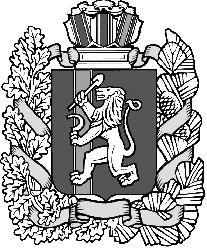 